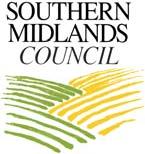 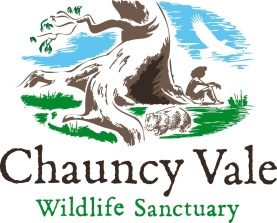 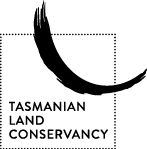 Chauncy Vale Wildlife Sanctuary & Flat Rock ReserveRevised Joint Management Plan 2022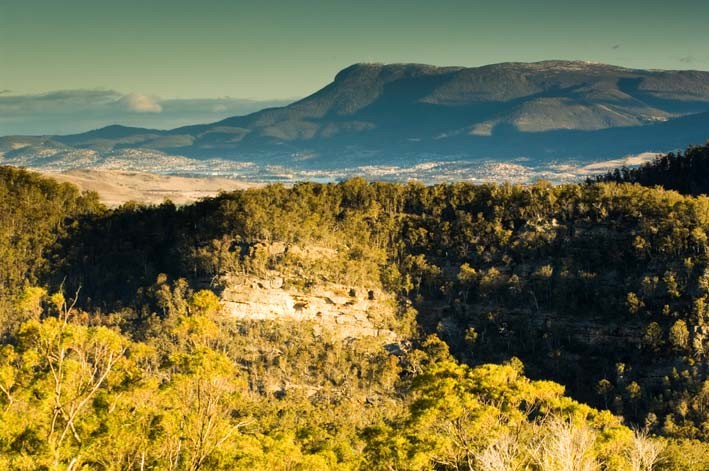 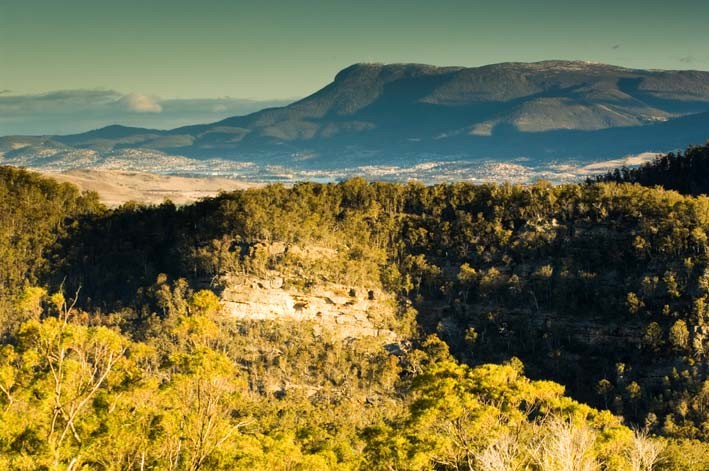 Table of contents Executive Summary BackgroundChauncy Vale Wildlife Sanctuary and Flat Rock Reserve protect 870 ha of native bushland, and form the largest protected area in the Bagdad area of the Southern Midlands region of Tasmania. Together they provide important conservation of natural values in a region which is recognised nationally as a high priority for conservation (the Midlands Biodiversity Hotspot Area).The Chauncy Vale Wildlife Sanctuary (415 ha), owned by Southern Midlands Council, is one of the oldest private reserves in the State, gazetted as a reserve in 1946. Flat Rock Reserve (455 ha)  adjoins the Chauncy Vale Wildlife Sanctuary to the north, and is a freehold property purchased by the Tasmanian Land Conservancy (TLC) in 2006.Both reserves are jointly managed by the Chauncy Vale Management Committee, comprising representatives of the TLC, Southern Midlands Council, Parks and Wildlife Service, the Chauncy family and the local community.Historically, the Chauncy family encouraged the use of the land as an outdoor classroom and for scientific research into the natural values of the area. This philosophy has been continued under subsequent council ownership.Chauncy Vale Wildlife Sanctuary and Flat Rock Reserve are open to the general public during daylight hours for recreation activities such as bushwalks, picnics and birdwatching. The reserves are closed to the public during days of High Fire Danger.Maps of the location, vegetation communities, access and bushwalks and five defined management zones are in Section 1 - Background of the Management Plan.Management SummaryThe Overarching Objective for management of the two reserves is:To identify, conserve, and where necessary, restore the natural, cultural and heritage values of Chauncy Vale Wildlife Sanctuary and Flat Rock Reserve. To assist people to appreciate the values and to ensure the values are passed on to future generations in as good or better condition than at present.Four conservation targets have been recognised for the reserve with specific management actions aimed at minimising threats identified for each target. A summary of the conservation targets, threats and the management actions is listed below.Conservation Targets 1-4, summary of management actionsEducation and InterpretationIn their gifts of Chauncy Vale Wildlife Sanctuary to the municipality, Anton and Heather Chauncy expressed a desire for the property to be used freely by educational and other groups for the study of the natural environment. Management actions specifically to further this objective are listed below and apply equally to Flat Rock Reserve now that the reserves are adjoining and managed cooperatively.Recreation and TourismThe primary management objective in relation to recreation and tourism visitation to the reserves is to: Provide opportunities for the public to visit and undertake recreational activities safely at Chauncy Vale Wildlife Sanctuary and Flat Rock Reserve, in accordance with the conservation objectives of the Management Plan. Management actions specifically to further this objective are listed belowManagement roles and responsibilitiesThe Chauncy Vale Management Committee is an official committee under the Southern Midlands Council, with the purpose of administering and managing Chauncy Vale Wildlife Sanctuary. The roles and membership of the committee, including representatives of the Southern Midlands Council, Tasmanian Land Conservancy, Parks and Wildlife Service, the Chauncy family and the local community, are outlined in Section 2.8 of the Joint Management Plan.Plan ReviewThis management plan uses an adaptive management process, which involves review of the objectives of the plan at regular intervals - recommended every two years. Such reviews may lead to minor amendments to the plan. Full reviews, including public consultation, are recommended at least every ten years from the original publication date of this management plan.AcknowledgementThis review of the joint management plan was written by Graham Green of Southern Midlands Council with input from Cath Dickson (Tasmanian Land Conservancy) and Ian Marmion (Parks & Wildlife Service). It is an update of the original joint management plan written by Denna Kingdom and Phil Cullen formerly of the Tasmanian Land Conservancy. Cover photo: The caves escarpment (foreground) at Chauncy Vale Wildlife Sanctuary and Mt Wellington from the Western Lookout at Flat Rock Reserve (photo, Matt Newton 2006)Background Report1.1	IntroductionChauncy Vale Wildlife Sanctuary and Flat Rock Reserve protect 870 ha of native bushland, and form the largest protected area in the Southern Midlands region of Tasmania. Together they provide important conservation of landscape and natural values in a region recognised nationally as a high priority for conservation – the Midlands Biodiversity Hotspot Area.The Chauncy Vale Wildlife Sanctuary (415 hectares) is one of the oldest private reserves in the State comprising the whole of the property of the late Anton and Nan Chauncy. The Sanctuary was the home of children’s writer Nan Chauncy and her family. Chauncy Vale was gazetted as a private wildlife sanctuary in 1946, with the Chauncy family managing the land for its conservation values. The wildlife sanctuary was also recognised for its education value, with schools encouraged to visit the property as part of outdoor and environmental education programs. The Sanctuary is currently owned by Southern Midlands Council thanks to successive bequests to local government by Anton Chauncy and by his daughter Heather Chauncy.Flat Rock Reserve (455 ha) adjoins the Chauncy Vale Wildlife Sanctuary to the north, and is a freehold property purchased by the Tasmanian Land Conservancy (TLC) in 2006. The Chauncy Vale Management Committee identified this land for protection of forest communities as well as to create a continuous link of natural vegetation between the Wildlife Sanctuary and the Alpha Pinnacle Conservation Area. Flat Rock Reserve was acquired with funding from the Private Forests Reserve Program, a grant from the Commonwealth Government’s National Reserve System Program (NRS) and a donation by the previous land owner.Both reserves are managed co-operatively by a special committee of the Council, the Chauncy Vale Management Committee, which comprises representatives from the TLC, Southern Midlands Council, Parks and Wildlife Service, the Chauncy family and the local community. Decision making by the Management Committee is guided by the Chauncy Vale Wildlife Sanctuary Management Plan 1993 (a statutory management plan under the Nature Conservation Act 2002).After the purchase of Flat Rock Reserve by the Tasmanian Land Conservancy in 2006, the new Chauncy Vale Flat Rock Reserve Joint Management Plan (2010) was developed to cover the combined reserves and to integrate management objectives and actions between the two reserves. Chauncy Vale Wildlife Sanctuary and Flat Rock Reserve are located in the Southern Midlands Municipal Area approximately 40 kilometres north of Hobart along the Midland Highway and 4 kilometres east of Bagdad (refer to Map 1).AccessAccess to Chauncy Vale Wildlife Sanctuary is at the end of Chauncy Vale Rd, Bagdad. Within Chauncy Vale a formed gravel road proceeds a further 0.5 kilometres to picnic shelters a meeting room, picnic areas and walking track access points. The majority of the Sanctuary is only accessible by foot, but certain areas of the northern and southern boundaries are accessible by vehicular tracks from neighbouring properties, including through Flat Rock Reserve.Access to the Flat Rock Reserve entrance is approximately 5.5km along East Bagdad Road from the Midland Highway junction.  A locked boom gate and signage mark the entrance point to the reserve. Vehicle access along old 4wd tracks is restricted for management purposes only. Many vehicle tracks were created on the Flat Rock property over the years, it is intended that most of these will closed and rehabilitated now that it is a reserve.Several bushwalking routes have been developed and marked through Flat Rock Reserve, generally following the old 4wd tracks. Walkers primarily access these bushwalking routes from Chauncy Vale Wildlife Sanctuary (see Map 2).The Chauncy Vale Wildlife Sanctuary Statutory Management Plan (1993) divided the reserve into five separate zones for management purposes. The original management zones are shown in Map 3 although current conservation targets in this ‘Joint Management Plan’ are not specifically linked to theses zones. The zones are however useful for defining usage and access, for example, the public does not have right of access to Zone 1 – Private, Caretaker and Management Area to ensure privacy and security for the on-site caretaker. The public is also prohibited from Zone 5 – Restricted Area during the months of August through to November to protect breeding sites for raptorial birds.Public Access Policy StatementThe Southern Midlands Council supports controlled public access to Chauncy Vale Wildlife Sanctuary, for the purposes of conservation education, non-destructive scientific studies based on natural and cultural resources, and passive recreation for visitors and tourists. This is in keeping with the wishes of the Chauncy family in their gift of Chauncy Vale to the municipality.As a community-based organisation, the Tasmanian Land Conservancy strongly supports public involvement in the management of the Reserve and will not unreasonably refuse public access in future where such access preserves or enhances the natural values of the Reserve. However, the TLC will refuse access where this may result in a detrimental impact on the values of the Reserve.Map 1 – Location of Chauncy Vale Wildlife Sanctuary and Flat Rock Reserve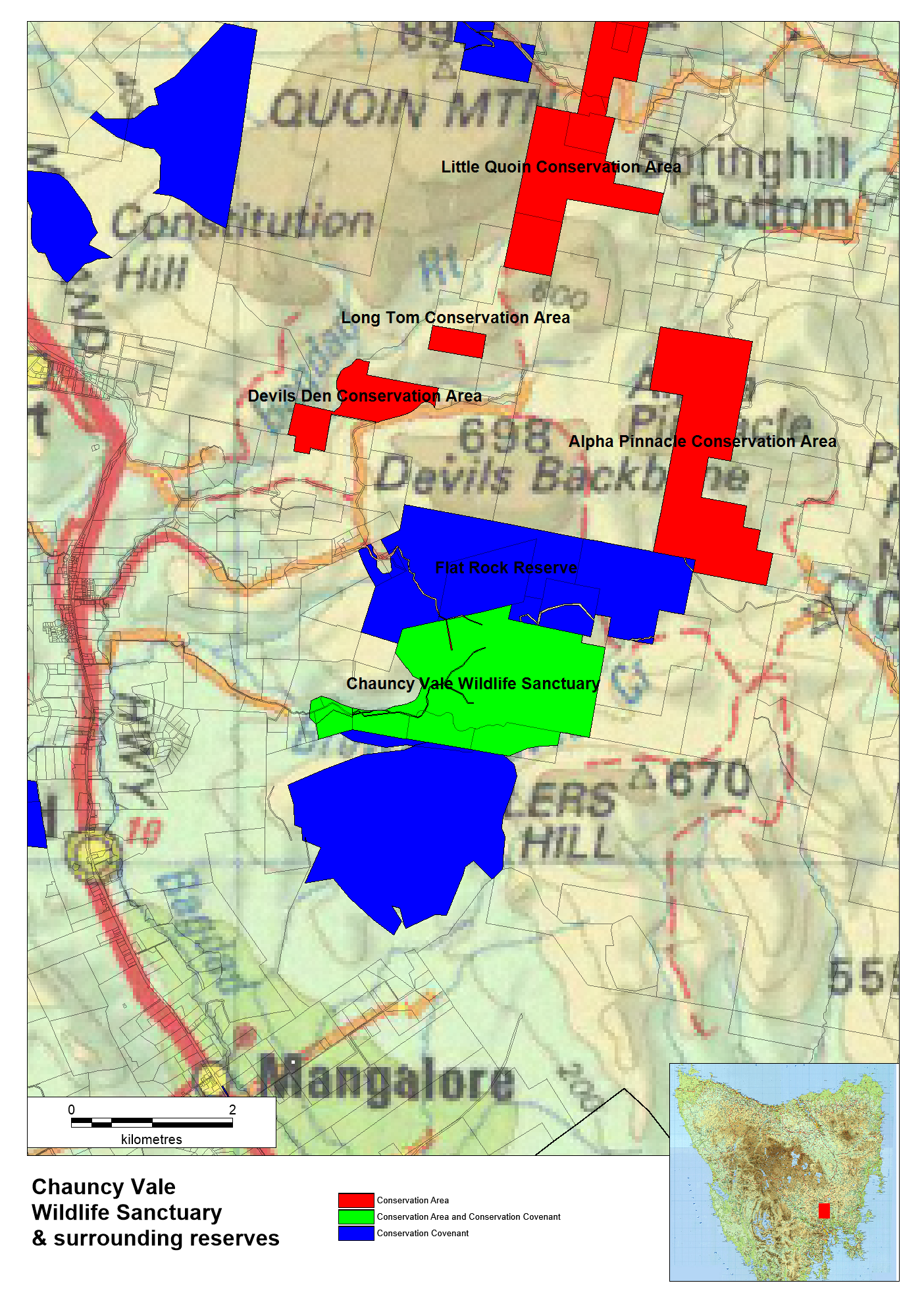 Map 2 – Access to Chauncy Vale Wildlife Sanctuary and Flat Rock Reserve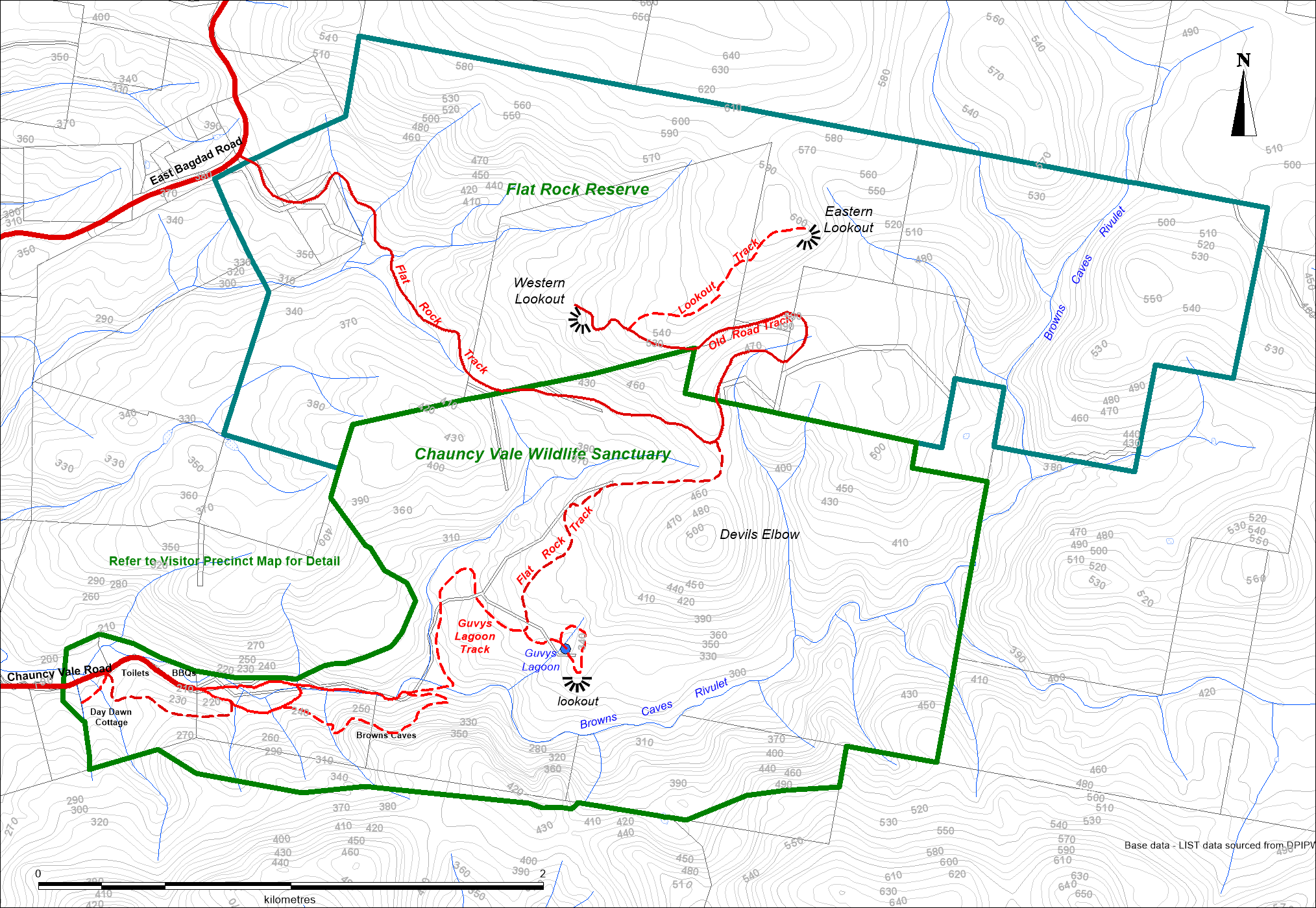 Map 3 – Management Zones at Chauncy Vale Wildlife Sanctuary and Flat Rock Reserve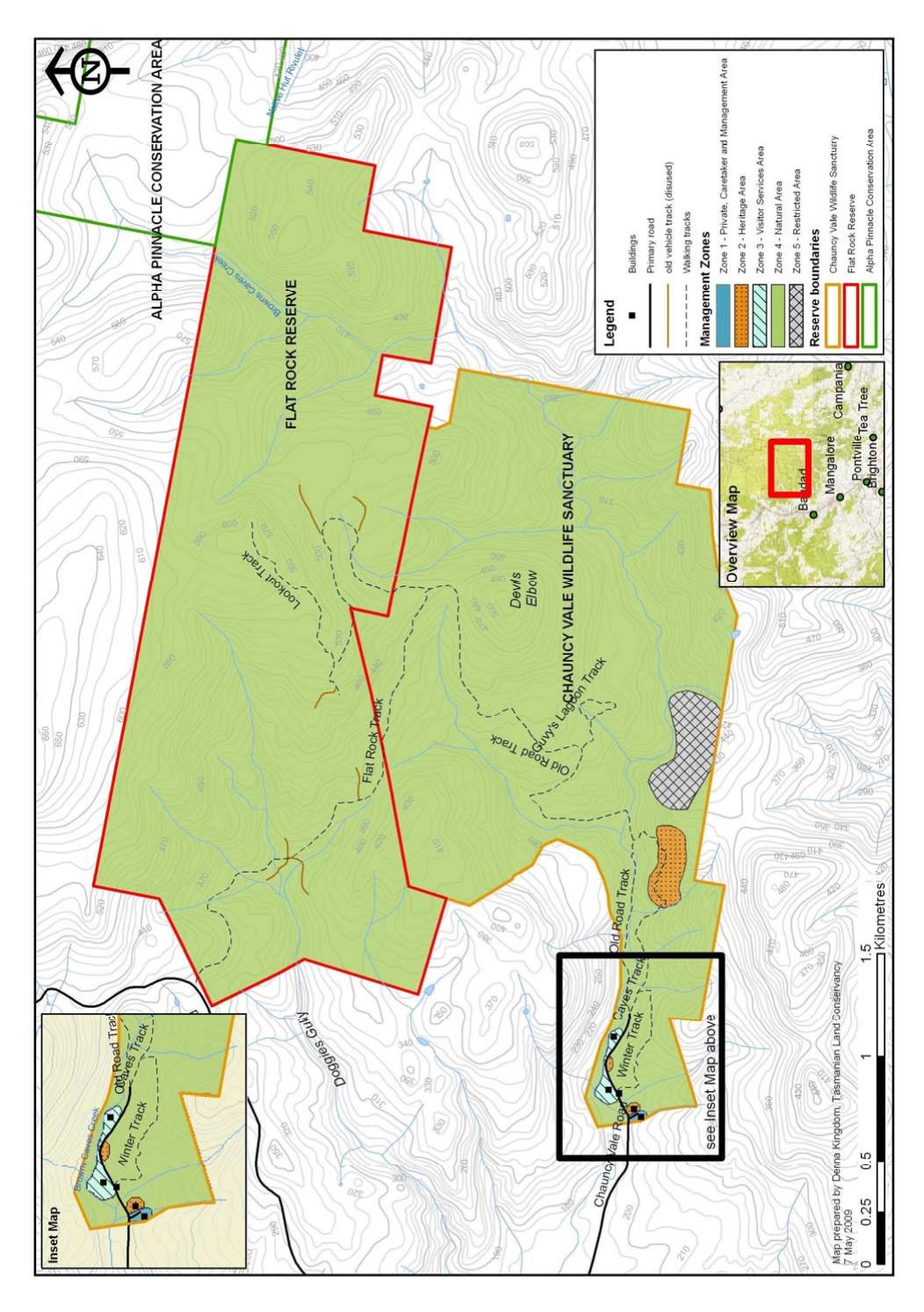 Tenure and ongoing ownershipChauncy Vale Wildlife Sanctuary (415 hectares) on six titles is owned by Southern Midlands Council and is managed as a Conservation Area under the provisions of the National Parks & Reserves Management Act 2002. A Conservation Covenant was registered over the majority of the Sanctuary in 2010 to provide more comprehensive protection and restriction of activities that have the potential to degrade the values of the reserve.Flat Rock Reserve is a 455 ha property of freehold land on eight titles owned by the Tasmanian Land Conservancy. A Conservation Covenant was registered on the titles of the Reserve in 2008 which requires the landowner to maintain its conservation values under the Nature Conservation Act 2002. Safeguards also exist beyond the TLC’s ownership of the Land and the perpetual covenant on title. Should the TLC cease to operate or otherwise need to transfer ownership of the Land, then both the TLC’s constitution and its funding agreement with the Australian Government’s National Reserve System (NRS) Program require that the Reserve be transferred to another organisation with similar objectives.In accordance with its policy for permanent reserves the TLC will seek the proclamation of the area as a Private Sanctuary under the Nature Conservation Act 2002 in order to ensure that the regulations under that Act can be applied to the Reserve. This will also help to ensure that Flat Rock Reserve and the Chauncy Vale Wildlife Sanctuary can be managed consistently for conservation.A Mineral Exploration License for geothermal energy is held by Kuth Energy over both Chauncy Vale Wildlife Sanctuary and Flat Rock Reserve. This license occupies approximately 20% of Tasmania. No other mining leases are held over either property.Background to the Reserves1.2.1	Management HistoryChauncy Vale Wildlife Sanctuary is one of the oldest private conservation areas in Tasmania. Most of the reserve was gazetted on 3 July 1946 as a Private Wildlife Sanctuary under the Animals and Birds Protection Act 1928. The property was used and managed by Tasmanian Aboriginal people prior European settlement, then by bushrangers and early settlers, was later farmed and was the home of the acclaimed author of children’s stories, Nan Chauncy.Chauncy Vale Wildlife Sanctuary was bequeathed to the Municipality of Brighton by Nan Chauncy’s husband Anton, in 1988. The Sanctuary was extended through a later gift to the Council by their daughter Heather Chauncy of two further blocks, being the paddock and house where Nan wrote her books.The status of the reserve was changed to Conservation Area after the land was bequeathed to Brighton Council. As a result of municipal council amalgamations, the land is now owned by Southern Midlands Council.The Chauncy family encouraged the use of the land as an outdoor classroom and for purposes of non-destructive scientific research; this use has been ongoing under subsequent council ownership. An educational guide for school teachers focusing on the natural environment at Chauncy Vale was developed in 1992 with assistance from the council and used extensively for some time. A display of the property’s historic heritage is also promoted, with the Chauncy family house, Day Dawn, opened to the public on a regular basis.A caretaker’s cottage was built near the entrance to the Wildlife Sanctuary in 1993 with the view to resident caretakers being the primary interface with the general public and contributing to the responsible use of the reserve.The Wildlife Sanctuary today is a core of relatively unchanged natural environment in a surrounding mosaic of mixed land-use. The purchase of Flat Rock Reserve, adjoining the Wildlife Sanctuary to the north, has extended the protection of conservation values in the area. Flat Rock Reserve also provides a continuous link of natural vegetation managed for conservation from Chauncy Vale to Alpha Pinnacle Conservation Area.Flat Rock was previously owned by a logging company, with parts selectively harvested in the 1960s and 1970s. The area has been historically extensively used by the public as a source of free firewood, free rubbish dump,  hunting site and four-wheel driving. These activities are no longer permitted and rehabilitation of previously degraded sites has been undertaken.Day Dawn Cottage, the original Chauncy family house, is now used as a museum showing where Nan’s books were written and the unique lifestyle the Chauncys lived in what was once a relatively remote location. The contents of Day Dawn Cottage, including paintings and furniture, are on loan to Southern Midlands Council from Heather Chauncy.The former Friends of Chauncy Vale assisted with the management of Chauncy Vale Wildlife Sanctuary. They worked towards the development of infrastructure, including the walking track network.Cultural HeritageFor thousands of years, aboriginal communities lived in and around the Chauncy Vale area. It is understood that there was a route through to the east coast for the Big River tribe via the East Bagdad and Browns Caves Creek valleys. The caves may have also provided shelter for aboriginal people.One aboriginal heritage site has been recorded in the Sanctuary. However, it is possible that other sites exist, as  comprehensive aboriginal heritage surveys have yet to be undertaken at the reserves. Numerous indigenous artefacts were located in the Sanctuary by Anton and Nan Chauncy; these artefacts were donated to the Tasmanian Museum in the 1980s.European exploration in the Bagdad area was first recorded in 1807. The land around Browns Caves Rivulet was first settled in the 1820s by John Espie and G. Butler who purchased 2000 acres around this time. A road from Bagdad to Campania through the Browns Caves Rivulet valley was surveyed as an access road from the Midlands to the Coal River Valley and partly built in the late 1870s, although this was never completed. Parts of this road are still used as a walking track past the old Hutchins School hut at Chauncy Vale and through to Flat Rock Reserve.Nan Chauncy’s family (the Masterman’s) permanently settled in the valley now known as Chauncy Vale in 1914. Nan and Anton made the valley their home in 1938 and lived there for the rest of their lives. Nan died in 1970 and Anton in 1988.Chauncy Vale was the real life setting for one of Nan Chauncy’s books, ‘They Found a Cave’, and the bushland environment provided inspiration for many of her other books. She was undoubtedly the best known Tasmanian writer of children's books and her books were about Tasmania. Nan Chauncy won the Children's Book of the Year Award three times in 1958, 1959 and 1961, the Boys' Club of America Award in 1961 and was named in the Hans Anderson Award honours list.Chauncy Vale, including Day Dawn and the associated outbuildings, are registered on the Tasmanian Heritage Register for their cultural significance.Geology, geomorphology & soilsChauncy Vale and Flat Rock are located in hilly terrain between the valleys of the Coal River and the Bagdad Rivulet. The highest peaks in the region are formed by weathering resistant dolerite and include Quoin Mountain, Alpha Pinnacle, the Devil's Back-bone and Long Tom. The valleys in this landscape are relatively deeply incised and sandstones and mudstones are exposed on lower slopes. In some places these rocks are mantled by extensive dolerite talus deposits.Chauncy Vale Wildlife Sanctuary is located in a steep-sided east-west valley formed by Browns Caves Rivulet. The creek flows down from the east and widens into broader creek flats towards the western end of the valley. The creek has cut through a Jurassic dolerite sill to expose underlying Tertiary sandstones and Permian mudstones. This fault formed a steep scarp in which the sandstone caves have been eroded out of comparatively soft rock, probably by earlier fluvial action or wind erosion. The northern slopes are characterised by steeper hills with dolerite caps and steep slopes covered by dolerite scree.Four main soil types have been identified in the Chauncy Vale Wildlife Sanctuary. Light, fine shallow soils developed on the Permian mudstones occur in the southern part of the Sanctuary. These are interspersed with deeper sandy soils which derive more from the Triassic sandstones and having slightly higher clay content. North of the fault line soils are predominantly dolerite derived loam and clay loam, while the river flats have young alluvial soils.ClimateLow rainfall is typical in this region, with high annual variability. The mean annual precipitation for the nearby settlement of Mangalore is 530 mm.Summer is typically characterised by warm to hot days (average 25 degrees) and winter by cool to cold days (average 12 degrees). Frosts are frequent in winter and can lie for several days at a time on the shaded river flats. Snowfall is uncommon, however, in the winter of 2020 heavy low level snow damaged many small trees and saplings across the reserves.There is considerable micro-climate variation at Chauncy Vale and Flat Rock, due to the steep and incised nature of the topography. Valley floors along creek lines can be cool to cold year round whilst north facing slopes can be very warm and dry in winter.HydrologyChauncy Vale Wildlife Sanctuary and most of Flat Rock Reserve are within the catchment of Browns Caves Rivulet. The flow of the rivulet fluctuates greatly. Drought conditions are becoming more frequent and it is now common for the rivulet to lose its surface flow and for the pools to dry up, something that wasn’t observed when the Chauncy’s lived on site from 1914 (H Chauncy pers. Comm.).The eastern half of Flat Rock Reserve also forms part of the catchment of Browns Caves Rivulet, while the western half is the upper catchment for Doggies Gully. These two watercourses flow into Bagdad Rivulet below the reserves.Two small spring-fed lagoons, Guvy’s Lagoon and another known as The Tarn, on the southern boundary, also occur at Chauncy Vale Wildlife Sanctuary. Guvy’s Lagoon is shallow and often dries up completely, whilst The Tarn has until recently been a permanent water supply.VegetationThe vegetation on Chauncy Vale Wildlife Sanctuary and Flat Rock Reserve is a mosaic of different vegetation communities determined by a range of factors including substrate, topography, aspect, altitude and soil depth. Twelve native vegetation communities are identified in the reserves from TASVEG4 vegetation mapping. The TASVEG4 vegetation remains to be verified by field work and hence the areas presented below are indicative only. The vegetation communities are shown in Map 4 and summarised in Table 1.Most of the vegetation (97%) falls into the category of dry sclerophyll forest ranging from dry grassy woodland communities dominated by white peppermint (Eucalyptus pulchella) on exposed dolerite sites, to silver peppermint (E. tenuiramis) woodlands with a heathy understory on exposed mudstone and sandstone sites. On the lower slopes and gullies, forests dominated by blue gum (E. globulus), stringybark (E. obliqua), and white gum (E. viminalis) occur. The understory varies from grassy on dry, north facing slopes through dry sclerophyll shrubs to wet sclerophyll shrubs in protected south facing sites. In the visitor precinct of Chauncy Vale, the original Chauncy family house, Day Dawn, contains exotic colonial plants, such as lilac, rosemary and jasmine, with spring bulb beds.Table 1. Vegetation communities (TASVEG4 analysis) present at Chauncy Vale Wildlife Sanctuary and Flat Rock Reserve Map 4 – Vegetation communities (TASVEG4) at Chauncy Vale Wildlife Sanctuary and Flat Rock Reserve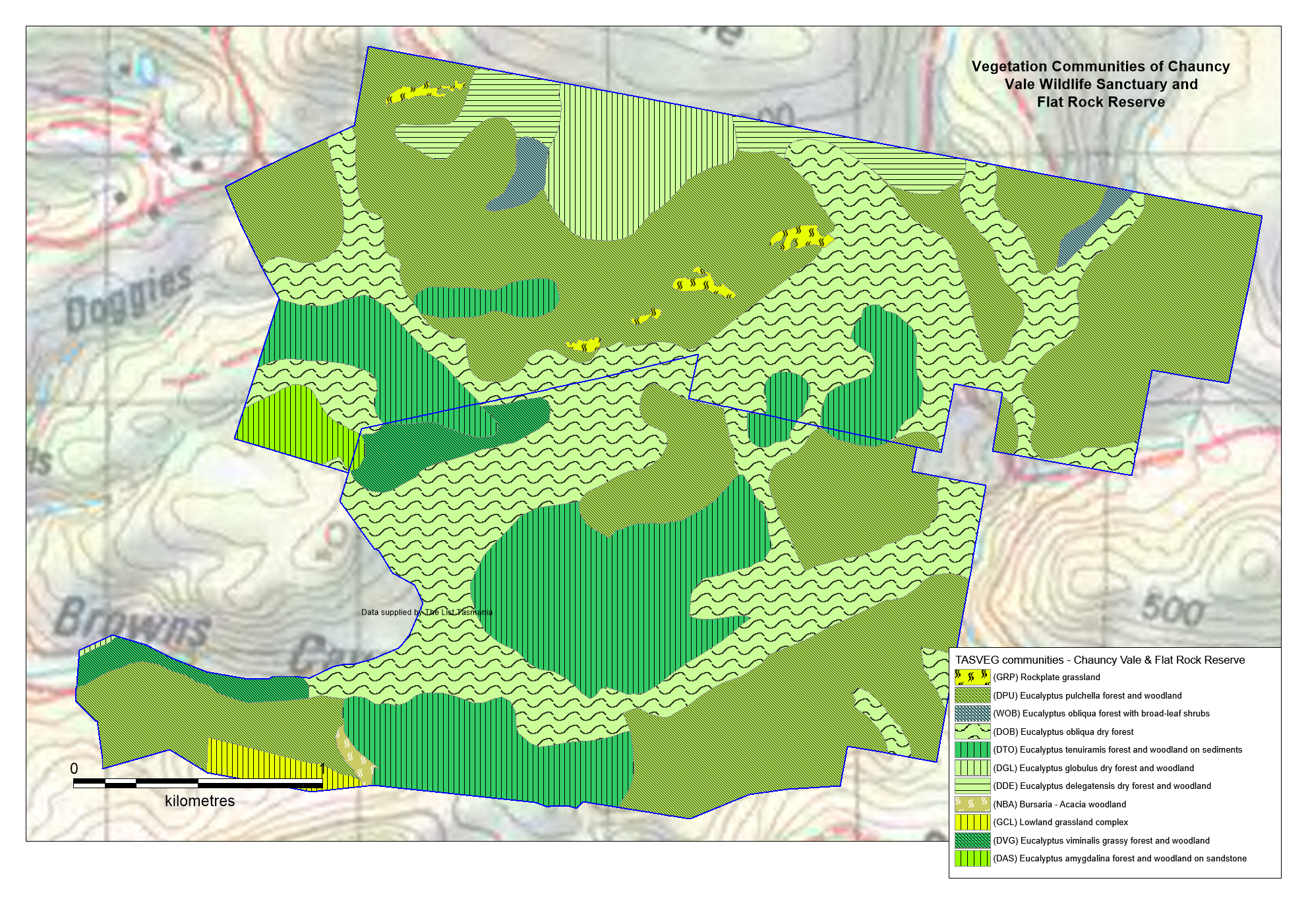 Stringybark (E. obliqua) dry forest (DOB)Forest dominated by brown-topped stringybark occurs in gullies and on south-facing slopes on both dolerite and sandstone substrates. The canopy is generally composed of stringybark with occasional eucalypts from adjacent vegetation communities present. The understorey is generally shrubby comprising the following species: silver wattle (Acacia dealbata), black wattle (Acacia mearnsii), black sheoak (Allocasuarina littoralis), prickly box (Bursaria spinosa), native cherry (Exocarpos cupressiformis), silver banksia (Banksia marginata), prickly beauty (Pultenaea juniperina), native cranberry (Astroloma humifusum), sagg (Lomandra longifolia), bracken (Pteridium esculentum) and tussock grasses (Poa spp.).White peppermint (E. pulchella) forest and woodland (DPU)Forest and woodland dominated by white peppermint occurs on dolerite and is a common vegetation community on the reserves. On the drier, most exposed sites the canopy is almost completely dominated by white peppermint, although occasional other Eucalypt species occur.The understorey in white peppermint forest and woodland varies from grassy to shrubby depending on aspect and soil depth. The following species are commonly found: silver wattle (Acacia dealbata), black wattle (Acacia mearnsii), black sheoak (Allocasuarina littoralis), prickly box (Bursaria spinosa), native cherry (Exocarpos cupressiformis), silver banksia (Banksia marginata), prickly beauty (Pultenaea juniperina), native cranberry (Astroloma humifusum), peachberry heath (Lissanthe strigosa), sagg (Lomandra longifolia), bracken (Pteridium esculentum) and tussock grasses (Poa spp.).Peppermint forest and woodland on sandstone (E. tenuiramis and E. amygdalina)Forest dominated by the threatened vegetation communities, silver peppermint and black peppermint, occupies most of the sandstone substrate on Flat Rock Reserve and Chauncy Vale Wildlife Sanctuary, except the gullies. The diversity and density of the understorey varies with soil depth and exposure and is characterized by a range of low shrub and heath species. Occasional large shrubs are present such as banksia (Banksia marginata), silver wattle (Acacia dealbata), prickly box (Bursaria spinosa) and black sheoak (Allocasuarina littoralis). Species common in the understorey include: sticky Boronia (Boronia anenemifolia), groundsel daisies (Senecio spp.), native cranberry (Astroloma humifusum), golden shaggypea (Oxylobium ellipticum) and tussock grasses (Poa spp.).Blue gum (E. globulus) dry forest and woodland (DGL)Forest dominated by blue gum occurs predominantly on a south-facing slope in the central north of Flat Rock Reserve, with a small area also occurring on Chauncy Vale. Other Eucalypt species occur as a sub-dominant species in this community. The understorey is characterized by Poa tussock grasses and small trees and shrubs such as: blackwood (Acacia melanoxylon), prickly beauty (Pultenaea juniperina), guitar plant (Lomatia tinctoria), prickly box (Bursaria spinosa), dollybush (Cassinia aculeata), daisybush (Olearia spp.), sagg (Lomandra longifolia) and bracken (Pteridium esculentum).White gum (E. viminalis) grassy forest and woodland (DVG)White gum grassy forest and woodland occurs on the river flats of Browns Caves Creek at the western end of the Chauncy Vale Wildlife Sanctuary. The understorey is dominated by silver wattle regrowth over silver tussock (Poa labillardierei), but also contains occasional small trees and shrubs, including blackwood (Acacia melanoxylon), dogwood (Pomaderris apetala), currajong (Asterotrichion discolor), native currant (Coprosma quadrifida) and prickly moses (Acacia verticillata).Gum-topped stringy bark (E. delegatensis) dry forest and woodland (DDE)Forest and woodland dominated by gum-topped stringy bark occurs at higher elevations in Flat Rock Reserve. In places, there is a dense understorey of the wet shrub species: dogwood (Pomaderris apetala), musk (Olearia argophylla), blanket bush (Bedfordia salicina) and currant bush (Coprosma quadrifida). Ground cover is limited under this canopy, but mother shield fern (Polystichum proliferum) is relatively common.Brown-topped stringy bark (E. obliqua) forest with broad-leaf shrubs (WOB)A small area of wet forest dominated by stringy bark occurs in a steep gully on Flat Rock Reserve. As well as the dominant brown-topped stringy bark, the canopy also includes the occasional gum-topped stringy bark and blue gum, including old growth elements. There is a dense understorey of typical wet forest species dominated by dogwood (Pomaderris apetala), blanket bush (Bedfordia salicina) and silver wattle (Acacia dealbata). A range of other wet forest shrubs occur at low densities, including the occasional currajong (Asterotrichion discolor), native olive (Notelaea ligustrina), stinkwood (Zieria arborescens), currant bush (Coprosma quadrifida) and soft tree fern (Dicksonia antarctica).GrasslandsGrasslands occurs on shallow soils over dolerite bedrock on higher areas of Flat Rock Reserve and on the escarpment above Browns Caves. The grasslands are dominated by Poa tussocks with a range of small herbaceous species including hill daisy (Brachyscome aculeata), thyme guinea flower (Hibbertia serpyllifolia), native cranberry (Styphelia humifusa), and peachberry heath (Lissanthe strigosa).FloraNo comprehensive flora surveys have been undertaken at Chauncy Vale Wildlife Sanctuary, although many enthusiasts have passed on the details of their personal flora observations at from the site. These observations have been compiled into a list of flora recorded on Flat Rock and Chauncy Vale (see Appendix 1). Twenty three long-term ecological monitoring (LTEM) sites have be stratified across Flat Rock. The LTEM sites have both fauna cameras and vegetation transects that have been monitored in 2014 and 2018. Two flora species listed as threatened under the Tasmanian Threatened Species Protection Act 2002 and/or the Commonwealth Environment Protection and Biodiversity Conservation Act 1999 have been observed at Chauncy Vale Wildlife Sanctuary and/or Flat Rock Reserve.These species are listed in Table 2 below.Table 2: Threatened flora observed previously at Chauncy Vale Wildlife Sanctuary and Flat Rock Reserve.FaunaThe native vegetation around Chauncy Vale Wildlife Sanctuary and Flat Rock Reserve supports a wide range of fauna associated with dry sclerophyll forests and damp gullies within them. Browns Caves Creek contains near-permanent springs and pools within a relatively pristine environment. Therefore the aquatic fauna associated with these water bodies is likely to be of considerable significance.A list of the fauna species so far recorded from the reserves is presented in Appendix 2. TLC conduct long-term ecological monitoring (LTEM) – consisting of 23 fauna cameras (and also bird song meters) in place on Flat Rock Reserve to monitor native occupancy and activity scores for Tasmania devils and spotted tailed quolls. Data from the LTEM will inform increasing detail of fauna activity on the reserve with monitoring sites planned to be added to Chauncy Vale.The cliffs along the southern boundary of Chauncy Vale provide excellent habitat for the nesting of predatory birds. In the previous management plan, human access to this area was completely restricted in the breeding months (August to November inclusive) each year, to allow for undisturbed breeding.Seven fauna species listed as threatened in the Tasmanian Threatened Species Protection Act 2002 and/or the Commonwealth Environment Protection and Biodiversity Conservation Act 1999 have been observed at Chauncy Vale Wildlife Sanctuary and Flat Rock Reserve. A further three threatened species are likely to be present at the reserves, based on the presence of suitable habitat, however these have not been recorded. All of these species are listed in Table 3.Table 3: Threatened species recorded or likely to be present at Chauncy Vale Wildlife Sanctuary and Flat Rock Reserve.Environmental degradationIntroduced speciesIntroduced animal species are present in the reserves, including rabbits, cats, fallow deer, goats and European wasps. In 2021 sightings of feral goats began to increase and there is concern that they are becoming established in the reserves. Strategies to control the goat population include trapping and culling.Feral species cause damage whether it be physical impact on the flora, or predation upon native species. It is important that a monitoring and reporting system be implemented in order to inform the best way to minimize the numbers and further proliferation of feral species. Several introduced plant species are present at Chauncy Vale Wildlife Sanctuary and Flat Rock Reserve. A small infestation of broom (Genista monspessulana) is present along the boundary near the entrance of Flat Rock Reserve; this infestation was removed in 2007 and ongoing management continues to occur. Co-operation with neighbouring landowners will ensure that this infestation is successfully eradicated. Several gorse (Ulex europaeus) plants have been removed from areas near Browns Caves Rivulet in the past, however these have not been present in recent years. Californian & Scotch thistles have been problematic on creek flats to the west of Chauncy Vale Wildlife Sanctuary and are now spreading up the valley within Chauncy Vale, although control measures are undertaken every spring/summer. Proliferation of cape weed in the farming country to the west of Chauncy Vale means that it is likely to spread into the reserve. Outbreaks of this weed will need to be managed vigilantly as it has the capacity to invade extensive areas of ground within the reserve when bare soil is exposed during periods of drought.Areas around the buildings and paddocks at Chauncy Vale have many introduced species, including pasture grasses, ornamental trees and cottage garden plants. None of these species are currently spreading and hence do not require any intervention currently, however, this needs to be monitored.Inappropriate fire frequencyThe bushland in the reserves has always been the subject of periodic fires. In the past, these have generally been confined to the tops of the hills, although two intentionally lit fires have burnt through the valleys from properties to the west. Fire has not been used in the past on Chauncy Vale for hazard reduction or maintenance of ecological diversity, and its use was prohibited under the Chauncy Vale Wildlife Sanctuary Management Plan 1993. Anecdotal reports suggest fire was utilised frequently in the Flat Rock woodlands prior to it becoming a reserve. This was to minimize regeneration of woody species and to stimulate grass growth for stock.It is now recognised that seasonal burning is important to both reduce fuel loads and also to stimulate regeneration of eucalypts and other species in dry sclerophyll woodland communities. This is complicated by the need to protect old/large eucalypts, hence care is needed. Variable seasonal conditions, inaccessibility to large areas of the reserve, and consideration of potential impact on neighbouring properties, has meant that the practicalities of controlled burns has proven difficult. Trial low intensity burns were undertaken at Jacks Flat in the winter of 2020. These burns successfully reduced fuel load and stimulated regeneration of white gums.As detailed earlier in this management plan, a specific fire management plan (in draft in 2022), will inform the approach to controlled burns in the reserves in the future.DiseaseThe only disease known from the reserves is the Tasmanian devil facial tumour disease, which affects the Tasmanian devil populations throughout much of Tasmania. Potential exists for the introduction of other diseases, either through natural causes or through visitation and management activities. Of some concern is the root rot fungus Phytophthora cinnamomi, which causes dieback and/or death of selected native plant species, particularly those of the Proteaceae and Ericaceae families. These families include heaths and banksias. Root rot fungus is transported via the transfer of infected soil from one place to another, which can be prevented by simply ensuring that items that may carry soil, including vehicles, boots, tools and camera tripods, be washed prior to entering the reserve.Inappropriate human activitiesNative bushland in the Bagdad area is commonly used for firewood harvesting, recreational four-wheel driving and trail-bike riding, hunting and dumping rubbish. Vandalism of the buildings and their surrounds at Chauncy Vale Wildlife Sanctuary is also a concern. Unrestricted and unmonitored, these activities can cause significant environmental degradation to the conservation values of the reserves.These activities have been successfully restricted at Chauncy Vale Wildlife Sanctuary. Appointment of caretakers from 1993 who live on-site is the main reason this has occurred. Incursions at Flat Rock Reserve have proven more difficult to bring under control as the area was routinely subject to these activities prior to it becoming a reserve. However, vehicle access has now been restricted with the installation of a boom gate at the East Bagdad Road entrance.Locals report that the former owners permitted the free collection of existing fallen timber for firewood, following selective timber harvesting undertaken in the 1980s. However, neighbors recall several individuals using the property for extensive firewood harvesting, falling standing trees and removing truckloads of split firewood on a regular basis. These activities also extended into Chauncy Vale Wildlife Sanctuary, despite the installation of signage and trenches across vehicle tracks at the boundary of the reserve.Four sites at Flat Rock Reserve, all within 1 km of East Bagdad Road, were extensively used as illegal rubbish dump sites, with much of this rubbish removed mechanically by the former owners as part of the purchase agreement by the Tasmanian Land Conservancy. Other smaller rubbish dump sites further into the property have since been discovered and largely removed by TLC.Recreational four-wheel driving, trail-bike riding and hunting were also evident at Flat Rock Reserve. Vehicle use and poor location of vehicle tracks relative to the slope and soil types has resulted in erosion along many vehicle tracks at the reserve. These activities are not permitted at Flat Rock Reserve, and the re-installation of the boom gate at the entrance to the property has restricted access by trucks and four-wheel drives. Trail-bike riders are still known to access the property by riding around the boom gate or via a neighboring property.VisitationVisitation to Chauncy Vale Wildlife Sanctuary is actively encouraged. Chauncy Vale Wildlife Sanctuary is used mainly for day visits by bushwalkers, families having a picnic, and educational and special interest groups. Entry is by gold coin donation. Bookings are taken by groups wishing to visit Day Dawn Cottage museum or to use the meeting room.Visitation to Flat Rock Reserve is permitted under the same general restrictions as Chauncy Vale Wildlife Sanctuary. No visitation is permitted during days declared as a Total Fire Ban (by the Tasmania Fire Service).Restricted overnight visitation is currently permitted at Chauncy Vale Wildlife Sanctuary, subject to several conditions. Overnight visitors must be self-contained campervans and may not bring domestic animals into the reserve. Other overnight visitation may be considered and approved by the Chauncy Vale Management Committee if conservation values are not impacted and management issues can be adequately addressed.Adjacent land useThe main land use surrounding the Reserve is private land, most of which is rough wooded country used as residential allotments, forestry and some grazing. Reserved land also abuts the Reserve with a conservation covenant on the southern boundary and Alpha Pinnacle Conservation Area at the northeast boundary (refer to Map 1). There has been considerable clearing for farming and residential development on land to the west of the Reserve in the Bagdad Rivulet valley.1.3	Legal Requirements for ManagementTasmanian National Parks and Reserves Management Act 2002. Chauncy Vale Wildlife Sanctuary is gazetted as a Conservation Area under this Act, requiring management to be in keeping with the objectives of management for a Conservation Area.Covenant under the Tasmanian Nature Conservation Act 2002. The Tasmanian Land Conservancy has placed a covenant over Flat Rock Reserve aimed at ensuring the protection of its conservation values. Southern Midlands Council has also had a conservation covenant registered over most of the Chauncy Vale Wildlife Sanctuary. The conditions of the covenants have been incorporated into this Plan.Tasmanian Threatened Species Protection Act 1995 provides protection to listed threatened species. It is an offence to knowingly destroy or disturb a listed species without a permit.Commonwealth Environment Protection and Biodiversity Conservation Act 1999 is relevant due to the presence of species listed under the Act within the reserve. This Act recognises that listed threatened and migratory species are matters of National Environmental Significance; and introduces an environmental assessment and approval regime for actions that are likely to have a significant impact on listed threatened and migratory species. The implication of this listing for management is that the Tasmanian Land Conservancy or Southern Midlands Council cannot take an action that will have, or is likely to have, a significant impact on species listed under the Act without written approval.Tasmanian Aboriginal Heritage Act 1975 seeks to protect Aboriginal relics from any kind of disturbance from anyone who reasonably knew their activity was disturbing a relic. A permit is required from the Director of the Parks and Wildlife Service to disturb a relic.Historic Cultural Heritage Act 1995 recognises Chauncy Vale as having historic cultural heritage significance to Tasmania through its permanent entry on the Tasmanian Heritage Register. The Act requires that an owner or applicant must obtain approval from the Tasmanian Heritage Council prior to carrying out any works or development that may affect the historic cultural heritage significance of a place.A planning overlay ‘The Chauncy Vale Specific Area Plan’ applies to the Reserve. The purpose of this Specific Area Plan is to ensure that development in and around the Chauncy Vale Wildlife Sanctuary maintains the natural heritage values and cultural heritage values of the sanctuary.Conditions on funding by the Australian Government’s National Reserve System Program. This program provided funding for part of the purchase of Flat Rock Reserve provided by the Australian Government. This funding is governed by a financial agreement imposing the following important conditions:The Tasmanian Land Conservancy (TLC) must establish Flat Rock Reserve as a Private Protected Area for Nature Conservation purposes and must not use the Reserve (or permit the Reserve to be used) for any purpose other than a Protected Area;The TLC must enter into a Restrictive Covenant with the State Government that is attached to the Land Title and by which the organisation agrees not to use the Reserve, or allow any other person to use the Reserve, for any purpose other than a Protected Area;Management actions must be defined by a Plan of Management that follows principles and standards established by the Commonwealth Department of Environment and Water Resources;The TLC must not transfer or agree to transfer the Reserve to any party without the agreement of the Commonwealth; andThe Commonwealth will only sanction transfer of the Reserve to another party, whether private or government, under strict conditions ensuring its ongoing protection and management as a Protected Area.2.	Reserve Management2.1	Overarching ObjectiveChauncy Vale Wildlife Sanctuary and Flat Rock Reserve are managed with intention that:ensures the protection of its natural and cultural heritage features, andencourages its use for education and passive recreation purposes.These intentions were also expressed in the wishes of Anton Chauncy and Heather Chauncy in their respective bequest and donation of Chauncy Vale Wildlife Sanctuary to the municipality.Furthermore, the funding received from the Australian Government’s National Reserve System to assist with the purchase of Flat Rock Reserve required that it be managed in accordance with IUCN Category IV: Habitat/Species Management Area. A protected area under this category is managed mainly for conservation through management intervention so as to ensure the maintenance of habitats to meet the requirements of specific species.Southern Midlands Council and the Tasmanian Land Conservancy (TLC), as landowners of the two reserves, honour these expectations and, accordingly, have adopted the following overarching objective:To identify, conserve, assist people to appreciate and, where necessary, restore the natural and cultural heritage values of Chauncy Vale Wildlife Sanctuary and Flat Rock Reserve, and to ensure these values are passed on to future generations in as good or better condition than at present.This objective guides management of the Reserves and provides a basis from which more detailed management objectives and prescriptions have been derived.2.2	Identification of conservation targets and restoration of valuesThis section identifies how Southern Midlands Council and the Tasmanian Land Conservancy aim to achieve the overarching objective.A conservation assessment model known as “Conservation by Design”, developed by The Nature Conservancy in the United States, was used to determine the priority of conservation values. This process determines which values are recognised as ‘Conservation Targets’, becoming the focal points for management of the Reserves.The conservation assessment model assists in the identification of processes threatening the conservation of each target, and the sources of threatening processes, ranking both of these for each conservation target. The use of this model ensures that the limited resources for management of the two reserves can be directed towards management actions that will deliver the greatest conservation outcomes.Conservation targets are prioritised based on their regional, state or national significance, using information such as the level of threat to an identified value (at statewide and/or national scale), habitat value and ecological function. This prioritisation allows comparison between conservation targets across reserves, enhancing the conservation outcomes of available resources. Table 2 outlines the priorities associated with each conservation value.The ‘Severity of Threat Source’ rating was determined by an analysis of the likelihood of the threat occurring from a described source, and the probable consequence of that threat upon each conservation target. The matrix in Table 3 was used to prioritise the source of threats and management actions for each conservation target.Table 2: Prioritisation of conservation targetsTable 3: Matrix for prioritisation of management actions2.3	Conservation Target 1 - Dry Sclerophyll Forest & Woodland CommunitiesConservation Significance: HIGHDry sclerophyll forest and woodland communities occupy approximately 840 hectares, equivalent to 96.5% of the combined area of Chauncy Vale Wildlife Sanctuary and Flat Rock Reserve. Of the six identified dry sclerophyll communities within the reserves, the silver peppermint forest and woodland on sandstone (137 ha) is of particular significance as it is a threatened vegetation community in Tasmania and just 24% of this community is currently present in secure reserves. Additionally, the mapped patch sizes in the reserves are relatively large, all exceeding 35 hectares, which is important in terms of the communities maintaining diversity and ‘ecosystem function’. The dry woodland communities are critically important habitat for a range of fauna species that occupy the reserves. Some species require old-growth elements such as large trees and hollow logs on the ground - these provide nesting sites and den sites. Although old growth elements are known to be present in the reserves, an important priority is to map the extent of old growth forest patches and habitat features to inform and prioritise management decision making in the future.Key threatening processes and sources of threatsLoss of structural diversity, and possibly species diversity, is a threatening process in the dry sclerophyll forest and woodland communities. This can be caused by a number of factors, including: changing rainfall patterns; longer dry spells; heatwaves (climate change effects); inappropriate fire regimes; disease/dieback, establishment of weeds; soil erosion; and browsing. These factors are outlined below. i) Climate Change – Chauncy Vale and Flat Rock Reserve is becoming drier as part of a changing pattern affecting much of eastern and southeastern Tasmania. Rainfall patterns are unpredictable and the area is now characterized by extended dry spells, water stress and drought. It is now common to observe no water flow in the rivulets of the reserves for long periods, e.g. 12 months or more. Dieback in all age classes of trees is currently being observed in the white peppermint and white gum community, and this is likely related to the changing climate.ii) Inappropriate fire regimes – fires more frequent or intense than the forest communities are adapted to can result in a loss of structural and species diversity. This can be caused by trends towards younger age classes of eucalypts, reduced volume or lack of seed set in eucalypts and the favouring of pioneering species such as silver wattle and black wattle. Reduction in old growth elements (large trees used for nesting and/or with hollows, and hollow logs on the ground) occurs with greater fire frequency and intensity. Reduction in old growth elements results in reduced habitat for hollow-using species such as masked owl, swift parrot, Tasmanian devil, quoll and reptiles.iii) Weed invasion can result in a reduction of natural biological diversity in situations where they out-compete native species. Weed species present of most concern in the reserves are Californian thistle on the river flats of Chauncy Vale, and broom in Doggies Gully at Flat Rock Reserve. There is potential for establishment of other significant weeds such as gorse and cape-weed, and vigilance is required to manage any observed incursions.iv) Browsing and feral animals – browsing of regenerating native flora seedlings or saplings is an issue in relation to maintaining forest structure, a variety of age classes, and for biodiversity. Ecological shift driven by climate change is leading to more frequent and longer dry spells. Additional to the direct effect of this change is the mounting pressure on the flora due to browsing by native herbivores who are more stretched for food resources more often. Excessive browsing of the flora can result in minimal ground cover more often. This leaves steep hillsides vulnerable to soil loss and provides favourable conditions for colonisation by weed species that take advantage of bare ground to establish. The weeds of concern are those that are well adapted to very dry conditions and are unpalatable to herbivores, for example, cape weed.Introduced species such as fallow deer, goats and rabbits add to the pressure on the flora and can intensify damage through browsing and physical damage to a wider range of plants. These feral pest species have been observed in the reserves and may be difficult to control in steeper more remote areas. It is difficult to ascertain whether feral animals are becoming more established within the reserves or whether they are transient.v) Phytophthora - Root rot fungus Phytophthora cinnamomi has the potential to impact upon some plant species within the reserves. Must vulnerable to impact are species within the Proteaceae family such as Banksia marginata, and some heath species in the family Ericaceae. Tasmanian eucalypts are not susceptible to Phytophthora.vi) Soil erosion - can impact upon hydrology, native seed set and regeneration, and as mentioned previously, can provide conditions where weeds tend to flourish. Within the reserves, minor soil erosion has mostly occurred on and near vehicle tracks, associated with past ‘wood hooking’, and along some creek lines.vii) Firewood collection & waste disposal – ‘wood hooking’ is a threatening process that has been of particular concern historically at Flat Rock Reserve. This has resulted in the removal of dead ‘stags’ and fallen limbs. Uncontrolled access for wood collection degrades habitat resources for wildlife, is another way in which weeds can be brought into the reserves, and can create soil disturbance.Disposal of waste within Flat Rock Reserve, prior to its purchase by the Tasmanian Land Conservancy, has generally been limited to car bodies and household rubbish at sites near East Bagdad Road. As well as being an eyesore, this waste has the potential to leach toxic elements into the water catchment, and cause physical harm to wildlife.viii) Baseline data - a lack of baseline data providing spatial information about the extent, structure and species composition of the vegetation communities is an issue. It is difficult to know what to prioritise protecting without having a clear idea of the important habitat and species assets of the reserves. Of particular relevance would be the mapping of old growth forest patches, identification of significant habitat features and also regular monitoring of species diversity. Compiled data enables changes to be tracked over long periods of time and is crucial for informing management priorities and decision making.2.3.2	Conservation Objective & ActionsTo maintain structural and species diversity in the dry sclerophyll forest and woodland communities.2.3.3	Management Actions2.4	 Conservation Target  2 – Browns Caves CreekConservation Significance: MODERATEBrowns Caves Creek is one of the focal points for visitors to the Chauncy Vale Wildlife Sanctuary. The creek runs alongside the main visitation area (see Map 3 Chauncy Vale Management Zones), with short walks focused around and along the creek.Being a semi-permanent water source in an otherwise dry region, Browns Caves Creek provides an important refuge for fauna and flora. The creek is lined with a narrow band of riparian vegetation that increases and supports the ecological diversity of Chauncy Vale Wildlife Sanctuary and provides resources for the local fauna. Key threatening processes and source of threatsAs a focal point for visitation, there is potential for impact on the conservation values of Browns Caves Creek. This may include damage to riparian vegetation, the physical impact of visitor access at some sites, or the introduction of weeds or pathogens on footwear or clothing.As for the dry sclerophyll forests, climate change is a key threatening process for Browns Caves Creek. As mentioned previously, changing rainfall patterns, particularly affecting southeastern Tasmania, have resulted in extended periods of time where there is no surface flow in the creek system. Modelling from the Climate Futures for Tasmania Program points to a future in which dry spells will become longer and when rainfall events do occur they will increase in intensity. This has significant implications for the ecology and structure of the creek system and may result in changing species composition and increased erosion pressure during large rainfall events.2.4.2	Conservation Objective and ActionsThe primary conservation objective in relation to Browns Caves Creek is to maintain it in as near natural condition as possible into the future by observing, managing and addressing threats whilst maintaining the potential for visitor interaction with the environment.2.4.3	Management Actions2.5	Conservation Target 3 – Raptor PopulationsConservation Significance: HIGHChauncy Vale Wildlife Sanctuary and Flat Rock Reserve provide important feeding and roosting habitat for raptors. There are known active wedge-tailed eagle (Aquila audax fleayi) nests and the ‘eastern cliffs’ provide key breeding sites for peregrine falcons (Falco peregrinus). Access to the breeding areas is restricted during breeding season (see Map 3 Chauncy Vale Management Zones).2.5.1	Key threatening processes and source of threatsFailure of birds to breed, loss of habitat, and deliberate destruction of eggs are the key threatening processes in regard to maintaining raptor populations. The main source of the threat is the physical disturbance of nesting sites, birds and eggs during the breeding season.2.5.2	Conservation Objective & ActionsTo maintain habitat for, and the breeding success of, raptor populations.2.5.3	Management Actions2.6	Conservation Target 4 – Cultural HeritageConservation Significance: HIGHFlat Rock Reserve and Chauncy Vale Wildlife Sanctuary form a large area of reserved land as a result of the Chauncy family’s commitment to nature conservation. The Chauncy family home, Day Dawn Cottage is a notable example of European cultural heritage in the reserve and is open to visitation as a museum/memorial to the family. The area’s physical and historical features provided inspiration for Nan Chauncy’s children’s stories, including the expansive bushland and its wildlife, the indigenous habitation of the landscape and the mysterious nature of the sandstone caves.Three specific sites at Chauncy Vale Wildlife Sanctuary are recognised on the Tasmanian Heritage Register for their important cultural significance with the Chauncy family and Nan Chauncy’s books. These areas are Day Dawn Cottage (the former Chauncy family house and gardens), the Shrine, and the Western Caves (see Map 3 Chauncy Vale Management Zones).Evidence of indigenous habitation and usage has been observed and it is likely that the reserves contain indigenous heritage sites that are yet to be identified and documented.2.6.1	Threatening processes and source of threatsLoss, alteration or deterioration of the physical features associated with the cultural heritage of Chauncy Vale is a threatening process. This may result from inappropriate development in the surrounding areas or from physical damage (e.g. fire, vandalism), or inadequate maintenance. Lack of available resources or will to maintain and repair heritage listed structures may also result in gradual deterioration of physical cultural heritage features.Another potential threatening process is loss of connection between Nan Chauncy’s stories and the physical features of Chauncy Vale that provided the inspiration for the stories.2.6.2	Conservation Objective & ActionsEnsure that the cultural significance of Chauncy Vale Wildlife Sanctuary is maintained and promoted into the future. Endeavour to establish connections with traditional owners and to build knowledge about the country, it’s usage and traditional management, and the significance of the country to them.2.6.3	Management ActionsEducation & Recreation3.1	Education & InterpretationIn their gifts of Chauncy Vale Wildlife Sanctuary to the municipality, Anton and Heather Chauncy expressed a desire for the property to be used freely by educational and other groups for the study of the natural environment. Schools, bushwalkers and other members of the general public regularly visit Chauncy Vale. An educational guide for school teachers focusing on the natural environment at Chauncy Vale was developed in 1992 and remains a useful resource. The interpretation shelter at Chauncy Vale provides comprehensive information to all age groups regarding the natural history, cultural history and significance of the reserve.School groups, mostly of primary school age, continue to use Chauncy Vale as a destination, with varying objectives for their visits. Some take a tour of Day Dawn Cottage, whilst others visit purely for recreational purposes. Whilst current resources for visitors are adequate and have stood the test of time, there is always opportunity for review and to develop more contemporary resources as times and expectations change.3.1.1	Threatening processes & source of threatsPotential loss of resources to maintain infrastructure, maintain interpretation resources or run programs is an area of potential concern. Currently, resources provided by Southern Midlands Council, and through donations, fulfil basic requirements, however significant upgrades or new programs do require additional resources which may be sought from grant opportunities, but these are never assured.3.1.2	ObjectivesThere is opportunity to think laterally and develop contemporary resources and attractions for young people in order to continue the vision of the Chauncy family for the reserve to serve as a place for study of, and interaction with, the natural environment. Provide educational and research opportunities focused on the natural history, ecological sustainability, and cultural heritage of Chauncy Vale and Flat Rock Reserve. There is potential, resources allowing, for Chauncy Vale to have a part time education officer to develop programs, update resources and to organise targeted research projects which may include community engaged data collection surveys. If specific resources are not available, collaboration with scientific monitoring and interpretations staff at the Tasmanian Land Conservancy, and access to their networks, presents a possible opportunity.3.1.3 	Management Actions3.2 	Recreation & TourismChauncy Vale Wildlife Sanctuary and Flat Rock Reserve may used for recreational day visits by school groups, children’s play groups, special interest groups and members of the general public. Campervans are permitted to stay overnight in designated parking areas at Chauncy Vale.The designated visitor services area at Chauncy Vale Wildlife Sanctuary lies between the Chauncy Vale Road entry and the Burnt Gate. Some basic facilities are provided to support visitation, including: public shelters, a meeting room, toilets, gas barbeques, bushwalking tracks, and a walker registration booth. An interpretations shelter highlighting the natural and cultural heritage features of Chauncy Vale is located at the eastern end of the visitor services area. A range of bushwalks are options for visitors. The most popular of these is the Caves Loop which takes in Brown’s Caves, Brown’s Caves Creek and Eve’s Bath. Longer bushwalks include; Guvy’s Lagoon and lookout; and Flat Rock Reserve, where the Eastern and Western lookouts are popular destinations. A woodland walk specifically for small children is a recently added attraction at Chauncy Vale.Prior to reservation, Flat Rock had historically been used for recreational purposes such as four-wheel driving, hunting, horse and trail-bike riding. Each of these activities is generally considered incompatible with the objective of preserving the natural values of the land, and as such, they are no longer permitted.3.2.1	Conservation ObjectiveProvide opportunities for the public to visit and undertake recreational activities safely at Chauncy Vale Wildlife Sanctuary and Flat Rock Reserve, in accordance with the conservation objectives of the Management Plan.3.2.2	Threatening processes & source of threatsFailure to maintain acceptable standards of facilities, interpretation and infrastructure required for recreation opportunities may compromise visitor experience, elevate public safety concerns, and in time lead to a decline in the number of people visiting the reserve. This threatening process may occur due to lack of resources, infrequent maintenance, or lack of awareness of acceptable safety standards.3.2.3	Management ActionsManagement Roles & Responsibilities3.3.1	Chauncy Vale Management CommitteeThe Chauncy Vale Management Committee was initially formed under the Local Government Act 1962 to administer and manage Chauncy Vale Wildlife Sanctuary on behalf of former owners, Brighton Council. It is now an official committee of Southern Midlands Council.The Management Committee is responsible for:Advising Southern Midlands Council and Tasmanian Land Conservancy on the appropriate means to manage Chauncy Vale Wildlife Sanctuary and Flat Rock Reserve, and undertake this management on their behalf;Promoting Chauncy Vale as a conservation area and as a living memorial to Nan and Anton Chauncy, and promote Flat Rock Reserve as a conservation reserve;Determining access requirements of both reserves, including risk management for insurance and other purposes;Encouraging and co-ordinating the use of the reserves locally, statewide and nationally by providing formal links with local groups, relevant government departments and other groups as necessary;Developing a means by which the wider community can make use of the reserves and assist with their development within the scope of the Management Plan;Continuing to foster the support of a volunteer community group, in the format of the former Friends of Chauncy Vale, to assist in the management of the reserves;Providing advice in any review of this management plan; andAuthorising any suitable person to act as an ‘authorised person’ to carry out its instructions.The membership of the Chauncy Vale Management Committee should include:Up to two councillors from Southern Midlands Council;Up to two representatives of the Chauncy family;One representative from the Tasmanian Land Conservancy;The Caretaker;Two representatives from the local community; andOne representative from the Parks and Wildlife Service. The roles of these representatives are outlined below.Southern Midlands CouncilSouthern Midlands Council is the owner of Chauncy Vale Wildlife Sanctuary. This ownership was transferred from Brighton Council following local government amalgamations in 1993. The council also has legal responsibility for managing the Wildlife Sanctuary as the Managing Authority under the National Parks and Reserves Management Act 2002.Southern Midlands Council has the following roles for management of the Wildlife Sanctuary:Carry out the wishes of Anton and Heather Chauncy in their separate gifts of the Chauncy Vale Wildlife Sanctuary land, and family buildings to the municipality;Restore and maintain Day Dawn Cottage, insure the house and any material displayed, and develop a heritage program through its Chauncy Vale Management Committee;Encourage, through its Management Committee, heritage research, interpretation and educational programs, subject to the principles of the Burra Charter and the input of a professional archaeologist, where necessary;Maintain access to Chauncy Vale Wildlife Sanctuary for the people of Tasmania;Maintain the property and appropriate insurance;Ensure that any legal obligations for management are dealt with in accordance with the objectives of the Management Plan.Each year, Council will consider allocating funds to Chauncy Vale from its annual budget, with such funds subject to annual audit by the State Audit Department. Funding may also be sought from relevant grant schemes, as appropriate. Administrative support to the Management Committee will be provided by Southern Midlands Council.Tasmanian Land ConservancyThe Tasmanian Land Conservancy (TLC) is the owner of Flat Rock Reserve. The TLC and Southern Midlands Council manage Flat Rock Reserve in conjunction with the Chauncy Vale Wildlife Sanctuary co-operatively through the Chauncy Vale Management Committee. In practice, this means that TLC will take the lead management for Flat Rock and Southern Midlands Council the lead management for Chauncy Vale, both in partnership with the Management Committee. TLC management of Flat Rock Reserve, may include the co-ordination of contractors, consultants and volunteers, where required to implement the management actions outlined in this Management Plan. Relevant experts from the TLC Board will also be requested to assist with management wherever possible.Funding for reserve management is sourced from public donations and, wherever possible, from grants supplied by government or philanthropic organisations.The TLC aims to act as a good neighbour to all parties and, where possible, undertake co- operative or complementary management where both parties seek a similar outcome (e.g. weed control, fire management and public access). Insofar as it is practical, the TLC will ensure that management of the Reserve does not have a detrimental impact on any adjoining land.3.3.4	Friends of Chauncy ValeThe Friends of Chauncy Vale was initially formed to assist in the management of Chauncy Vale by providing a human resource network for realising the objectives of the Management Plan. This included: developing opportunities for the public to become involved in and learn from ‘hands on’ conservation projects; and fundraising to support the maintenance and development of Chauncy Vale.In 2015 the Friends of Chauncy Vale disbanded but has the potential to be reinstated in the future should the need arise.Education RepresentativeIn the past this role has been undertaken by a staff member from Bagdad Primary School, although it may be taken on by any person with formal connections to a school, university or other education institution. The role of the education representative is to advise and assist the Management Committee in issues relating to education, interpretation and promotion of school and other educational group visits.Community RepresentativeUp to two interested members of the community are responsible for ensuring that local views are represented on the Management Committee. Community representatives are required to disseminate information about Chauncy Vale Wildlife Sanctuary into the broader community and encourage other members of the community to become involved in Chauncy Vale.Chauncy Family RepresentativeThe role of the Chauncy family representative in the management of Chauncy Vale is to advise and assist in the management of the cultural heritage values of Chauncy Vale Wildlife Sanctuary, and assist in the interpretation of these values.Parks & Wildlife ServiceChauncy Vale Wildlife Sanctuary is gazetted as a Conservation Area under the Nature Conservation Act 2002. The Parks and Wildlife Service have responsibility for ensuring that reserves gazetted under this Act are managed according to their objectives listed in the National Parks and Reserves Management Act 2002. The Parks and Wildlife Service have also committed to provide advice and assistance in managing Chauncy Vale, where resources allow.The Parks and Wildlife Service also have an interest in Flat Rock Reserve as a neighbour, with Alpha Pinnacle Conservation Area adjacent to this land. Interest has been flagged by the Parks and Wildlife Service in working with the TLC and Southern Midlands Council to manage Alpha Pinnacle Conservation Area collectively with Chauncy Vale Wildlife Sanctuary and Flat Rock Reserve.Plan ReviewAn adaptive management process is widely recognized as the most appropriate form of conservation management. In implementing an adaptive management process, the progress towards meeting the objectives of this plan will be reviewed by the Management Committee at regular intervals, ideally every two years. Such reviews may lead to minor amendments to the plan that will not require public consultation.A full review of the plan will occur ideally every five to ten years. A full plan review will involve public input prior to the intended publication of the new management plan. Appendix 1: Flora species listAppendix 2: Fauna species listConservation Target 1: Dry forest and woodland vegetation communitiesConservation Target 1: Dry forest and woodland vegetation communitiesJustification: The reserves support large areas of dry sclerophyll communities, including some vegetation communities that are of conservation significance. A number of threatened plant and animal species are associated with the dry forests and woodlands of the reserve. Some parts of the forest and woodland communities can be classified as old growth, resulting in high habitat values.Justification: The reserves support large areas of dry sclerophyll communities, including some vegetation communities that are of conservation significance. A number of threatened plant and animal species are associated with the dry forests and woodlands of the reserve. Some parts of the forest and woodland communities can be classified as old growth, resulting in high habitat values.Source of threat / riskRecommended management actionsClimate ChangeMitigation – . Large bushland reserves such as Flat Rock and Chauncy Vale play a crucial role in carbon sequestration. Protection and enhancement of the natural vegetation is hence an important contribution. Maintain and enhance the vegetation communities, including with appropriate revegetation projects, on the reserve to contribute to drawing CO2 from the atmosphere. sInappropriate fire regimeFInalise the whole-of-reserve(Chauncy Vale and Flack Rock) fire management plan, including developing the ecological objectives and delineating the Ecological Protection Zones (EPZ) and Asset Protection Zone (APZ) with input from TLC, P&WS, the Tasmania Fire Service, and the aboriginal community . Conduct ecological burns to maximise structural and species diversity, and reduce fuel loads consistent with the finalized fire management plan.As fires occur, map fire boundaries and keep records of fire frequency, intensity and timing.Introduction of weeds and pathogensInstall signage at the Chauncy Vale visitor shelter and Flat Rock Reserve entrance highlighting the potential for weeds and root rot fungus (Phytophthora cinnamomi) to be brought into the reserves via dirty or muddy vehicles or footwear.Develop a weed reporting program, including identification of a contact person, for visitors to assist with identification of weed establishment or spread.Develop and implement a concise prioritized weed control strategy (action plan) for the properties.Control and rehabilitate weed infestations promptly where these are identified.Soil erosionAssess the track network at Flat Rock Reserve and rehabilitate tracks not required for management or emergency use.Restrict vehicle use to management purposes only, or otherwise requiring written permission, and install signage and solid physical barriers to restrict illegal vehicle access.Identify erosion sites along all streams and intermittent waterways in the reserves, identify appropriate stabilisation techniques (e.g. porous check dams) and implement where necessary.Hunting & illegal collectionsMaintain and enforce ban on private hunting in the reserves, with the exception of conservation hunting organized and supported by the Southern Midlands Council and TLC. This includes surveillance of peregrine falcon nesting sites – as egg theft has occurred in the past.Firewood collection and waste disposalMaintain ban on firewood collection and waste disposal, and install signage to inform of bans.Remove rubbish as it is found and record large rubbish sites to allow future removal of rubbishBrowsing and feral animalsBrowsing pressure by feral and native herbivores appears to have increased at the reserve, anecdotally reducing the diversity and changing the structure of the understory.  .  Implement a monitoring system to inform a feral pest control strategy for feral pests (inc. fallow deer and goats).Lack of baseline data, including  tree decline or dieback related to climate changeBuild on the  flora and fauna surveys undertaken on Flat Rock incorporating Chauncy Vale. Improve knowledge of diversity, composition, and structure of the vegetation. Verify mapped vegetation communities, identify old growth forest patches, and identify key habitat features.Document, record and/or map eucalypt dieback in the reserve and if necessary discuss management options to address this situation.Conservation Target 2: Browns Caves Creek & tributariesConservation Target 2: Browns Caves Creek & tributariesJustification: The Browns Caves Creek is in excellent condition and supports flora and fauna communities unique to the area.Justification: The Browns Caves Creek is in excellent condition and supports flora and fauna communities unique to the area.Source of threat / riskRecommended management actionsTrampling by visitorsMaintain the current network of walking tracks to a standard where erosion does not occur.Encourage visitors to keep to the walking tracks and avoid trampling riparian vegetation.Climate changeTasmanian climate modelling predicts changed rainfall patterns, including potentially large damaging flood events and longer dry spells with periods of low flow. Determine the most effective interventions, which may include:  revegetation, protection of assets or stream bank stabilization. When planning new assets, the location in relation to impact from extreme flood events should be a consideration.Stream-bank erosionStreambank erosion is evident at a number of locations within the Visitor Services Area and the Natural Area. Document and map this erosion and develop rehabilitation or control options on a case by case basis.Management of weed, Phytophthora and feral animalsDevelop and implement a concise prioritized weed and feral pest control strategy (action plan) for the properties.Control weed infestations promptly where these are identified.Inappropriate fire regimeFInalise the whole-of-reserve(Chauncy Vale and Flack Rock) fire management plan, including developing the ecological objectives and delineating the Ecological Protection Zones (EPZ) and Asset Protection Zone (APZ) with input from TLC, P&WS, Tasmania Fire Service, and the aboriginal community . Conduct ecological burns to maximise structural and species diversity, and reduce fuel loads consistent with the finalized fire management plan.As fires occur, map fire boundaries and keep records of fire frequency, intensity and timing.Lack of baseline data on biodiversity, including tree decline/diebackEncourage volunteers and experts to undertake flora and fauna surveys to establish baseline data on the composition and conservation status of species and communities. This may potentially be undertaken in the format of a ‘Bioblitz’ involving groups such as field naturalists or Birdlife Tasmania.Document, record and/or map eucalypt dieback in the reserve and if necessary discuss management options to address this situation.Conservation Target 3: Raptor populations & threatened faunaConservation Target 3: Raptor populations & threatened faunaJustification: The eastern parts of the cliffs at Chauncy Vale Wildlife Sanctuary provide important breeding and roosting habitat for raptors, including peregrine falcons. Sandstone caves at Chauncy Vale also provide important habitat for the Tasmanian Devil (Endangered – EPBC Act & TSP Act) and Masked Owl (Endangered –TSP Act, Vulnerable – EPBC Act).Justification: The eastern parts of the cliffs at Chauncy Vale Wildlife Sanctuary provide important breeding and roosting habitat for raptors, including peregrine falcons. Sandstone caves at Chauncy Vale also provide important habitat for the Tasmanian Devil (Endangered – EPBC Act & TSP Act) and Masked Owl (Endangered –TSP Act, Vulnerable – EPBC Act).Source of threatRecommended management actionsDisturbance by visitorsMaintain ban on all visitation to known raptor nesting sites during the breeding season (1 August to 30 November each year).Encourage experts to monitor the success rate of breeding raptors at the two reserves.Erect signage and surveillance at appropriate locations informing of sms video surveillance of the nesting areas to deter those who have a vested interest in ensuring peregrines don’t breed, e.g. pigeon fanciersMaintain ban on firewood collection at both reserves.Firewood collectionMaintain ban on firewood collection and removal of dead stags and wood (habitat) within the reserve.Inappropriate fire regimeFInalise the whole-of-reserve(Chauncy Vale and Flack Rock) fire management plan, including developing the ecological objectives and delineating the Ecological Protection Zones (EPZ) and Asset Protection Zone (APZ) with input from TLC, P&WS, Tasmania Fire Service, and the aboriginal community . Conduct ecological burns to maximise structural and species diversity, and reduce fuel loads consistent with the finalized fire management plan.As fires occur, map fire boundaries and keep records of fire frequency, intensity and timing.Conservation Target 4: Cultural heritageConservation Target 4: Cultural heritageJustification: Chauncy Vale has a long and well-recorded history of European use, with some sites on the property particularly recognised for their cultural heritage value, including Browns Caves, the Chauncy family house, Day Dawn, and garden and their surrounding areas. These sites are also an integral part of the Chauncy family legacy. The area is also thought to have been used extensively by Aboriginal people.Justification: Chauncy Vale has a long and well-recorded history of European use, with some sites on the property particularly recognised for their cultural heritage value, including Browns Caves, the Chauncy family house, Day Dawn, and garden and their surrounding areas. These sites are also an integral part of the Chauncy family legacy. The area is also thought to have been used extensively by Aboriginal people.Source of threat / riskRecommended management actionsFireMaintain emergency water supplies and fire-fighting equipment within close proximity to the buildings in the reserves to standards required by the local planning scheme or the Tasmania Fire Service.Undertake annual fire drill involving caretaker, council staff and the local TFS brigadeto ensure efficient response during an actual fire.Maintain fire breaks and reduce fuel loads in the Asset Protection Zones around all buildings by slashing grass and low shrubs and clearing all fallen timber within 30 m of all buildings early each summer.Inappropriate visitationEnsure appropriate levels of ‘presence’ within the reserve by caretaker and staff to deter any inappropriate intentions by those who may wish to damage assets on site.Monitor the condition of Browns Caves for damage or loss of integrity resulting from inappropriate visitation or vandalism. Where necessary, take actions to prevent this from occurring.Infrequent maintenanceRegularly monitor the condition of built infrastructure at the reserves and maintain to acceptable specifications and safety standards.Lack of available resources for maintenance and repairsCouncil to retain appropriate insurance to cover any repairs required from damage to buildings and associated infrastructure.Collect visitor entry donations to be used for the purpose of maintaining Chauncy Vale Wildlife Sanctuary and seek other funding opportunities.Inappropriate management of cultural connectionsActively engage with appropriate community user groups and the Aboriginal community to help rebuild connections.Ensure that wider community retains representation on the Chauncy Vale Management Committee and that objectives of the Management Plan are considered before management decisions are made.Hold a regular Open Day to promote the cultural significance of Chauncy Vale to the broader community. Update the educational resource for use by school groups and promote this to schools around Tasmania.Ensure that displays and/or interpretative/educational material include the history and the historic cultural heritage significance of Chauncy Vale.Threatening processManagement ActionLack of resources for education, interpretation and research opportunitiesConsider engagement of an Education and Interpretation Officer for Chauncy Vale and if this isn’t possible, collaborate with the Tasmanian Land Conservancy to run community based monitoring or interpretation programs, preferably annually.Lack of resources for education, interpretation and research opportunitiesEncourage or facilitate scientific studies based on the natural and cultural resources of the two reserves.Lack of resources for education, interpretation and research opportunitiesDevelop contemporary interpretation resources for visitors to Chauncy Vale and Flat Rock Reserve, for instance web based or QR code accessed.Lack of resources for education, interpretation and research opportunitiesUpdate the educational resource for use by school groups and promote this to schools in the Southern region.Lack of resources for education, interpretation and research opportunitiesSource funding for specific environmental engagement projects that could be undertaken by schools and special interest groups.Lack of resources for education, interpretation and research opportunitiesMaintain and improve reserve infrastructure and tracks to ensure the public have safe access to the reserves in order to facilitate connection and engagement with nature.Threatening processManagement ActionInadequate infrastructure and support for maintaining recreation and tourism opportunitiesConsider grant funding or resources to employ an Education and Interpretation Officer - or at least collaborate with the TLC to utilise their expertise in targeted reserve interpretation field days.Inadequate infrastructure and support for maintaining recreation and tourism opportunitiesConsider and implement multiple ways in which reserve users may access information about the reserves, particularly on-line resources.Inadequate infrastructure and support for maintaining recreation and tourism opportunitiesProvide current interpretation material in the visitor services area to introduce visitors to Chauncy Vale Wildlife Sanctuary and Flat Rock Reserve. Update this information as necessary.Inadequate infrastructure and support for maintaining recreation and tourism opportunitiesMaintain a visitation services area for use by day visitors. Improve this area as appropriate and ensure facilities are safe and functional. Consider options for low-key overnight stays.Inadequate infrastructure and support for maintaining recreation and tourism opportunitiesEnsure walking tracks are well marked and well maintained.Inadequate infrastructure and support for maintaining recreation and tourism opportunitiesConsider the possibility of overnight stays by self- sufficient vans, without pets, within the visitor services area only.Inadequate infrastructure and support for maintaining recreation and tourism opportunitiesEmploy a resident volunteer caretaker, or equivalent mechanism, to interact with visitors, undertake basic maintenance and to keep an eye on public use and visitation.Inadequate infrastructure and support for maintaining recreation and tourism opportunitiesNo visitors will be permitted to enter or remain in the reserves during days of High Fire Danger.Inadequate infrastructure and support for maintaining recreation and tourism opportunitiesMaintain emergency water supplies and fire-fighting equipment within close proximity to the buildings in the reserves to standards required by the Tasmania Fire Service.Inadequate infrastructure and support for maintaining recreation and tourism opportunitiesThe Management Committee to liaise with the Tasmania Fire Service and P&WS regularly to determine and undertake any track and hazard reduction works required to minimize the possibility of uncontrolled bushfires.Inadequate infrastructure and support for maintaining recreation and tourism opportunitiesEnsure facilities are safe for users and that new facilities meet acceptable specifications and or standards.Identify hazards in the visitor precinct and along walking tracks, in particular dangerous trees, and manage the hazards accordingly.Vegetation community as mapped in TASVEG4TASVEGcodeApproximate area (ha)Community StatusE. pulchella (white peppermint) forest & woodlandDPU355E. obliqua (stringybark) dry forestDOB261E. tenuiramis (silver peppermint) forest & woodland on sandstoneDTO150ThreatenedE. globulus (blue gum) dry forest & woodlandDGL33ThreatenedE. delegatensis (gum-topped stringybark) dry forest & woodlandDDE22E. viminalis (white gum) grassy forest & woodlandDVG20E. amygdalina forest and woodland on sandstoneDAS10ThreatenedLowland grassland complexGCL7Rockplate grasslandGRP5E. delegatensis forest with broad-leaf shrubsWDB4E. obliqua (stringybark) forest with broad-leaf shrubsWOB3Bursaria – Acacia woodland & scrubNBA2Species nameCommon nameStatusCommentsCyrtostylis robustalarge gnat orchidRare (TSPA)Recorded at Chauncy Vale Wildlife Sanctuary in the hills to the north of Browns Caves.Pellaea calidirupiumhotrock fernRare (TSPA)Recorded near Browns Caves at Chauncy ValeSpecies nameCommon nameStatusCommentsSarcophilus harrisiiTasmanian devilEndangered (TSPA, EPBCA)Populations at Chauncy Vale Wildlife Sanctuary have been the focus of occasional scientific studies since the mid 1970s. Excellent den habitat at the caves. Recorded on LTEM  surveys at Flat Rock 2014 & 2018, and opportunistic surveys at Chauncy Vale up to current.Dasyurus maculatus ssp. maculatusspotted-tailed quollRare (TSPA),Vulnerable (EPBCA)Recorded on LTEM surveys at Flat Rock 2014 & 2018,Dasyurus viverrinuseastern quollEndangered (EPBCA)Recorded within 5km and suitable habitat is present.Perameles gunniieastern barred bandicootVulnerable (EPBCA)Observed at Chauncy Vale Wildlife SanctuaryTyto novaehollandiae ssp. castanopsTasmanian masked owlEndangered (TSPA, EPBCA)Nesting and roosting habitat in the cavesAquila audax ssp. fleayiwedge-tailed eagleEndangered (TSPA, EPBCA)Nest site recorded at Chauncy Vale Wildlife Sanctuary, although it is not known if this nest is still active.Accipiter novaehollandiaegrey goshawkEndangered (TSPA)Observed at Chauncy Vale Wildlife Sanctuary.Litoria raniformisgreen and golden frogVulnerable (TSPA, EPBCA)Observed in the springs and pools of Browns Creek at Chauncy Vale Wildlife SanctuaryLathamus discolorswift parrotEndangered (TSPA, EPBCA)Not yet recorded at either reserve, although recorded within 5km and suitable habitat is present.Pseudomoia pagenstecheritussock grass skinkVulnerable (TSPA)Not yet recorded at either reserve, although recorded within 5km and suitable habitat is present.ValuePriorityJustificationDry forest and woodland communitiesHIGHThe reserves support large areas of dry sclerophyll communities, including some vegetation communities that are of conservation significance. Some threatened plant and animal species are associated with the forests and woodlands of the reserve. Areas of the forest and woodland communities can be classified as ‘old growth’, resulting in high habitat values, including nesting places for wedge-tailed eagles.Browns Caves RivuletMODERATEThe Browns Caves Rivulet is in good condition and plays an important role in supporting flora and fauna communities.Raptor populationsMODERATEThe eastern parts of the cliffs at Chauncy Vale Wildlife Sanctuary provide important breeding and roosting habitat for raptor birds, including peregrine falcons.Cultural heritageHIGHChauncy Vale has a long and well-recorded history of European use, with some sites on the property particularly recognised for their cultural heritage value, including Browns Caves, “Day Dawn” house and garden and their surrounding areas. These sites are also an integral part of the Chauncy family legacy. The area is also thought to have been used extensively by Aboriginal people.Significance of conservation targetSignificance of conservation targetSignificance of conservation targetHighModerateLowSeverity of threat sourceHighHighModerateLowSeverity of threat sourceModerateModerateLowVery lowSeverity of threat sourceLowLowVery lowNoneThreatening processSource of threatManagement ActionPriorityStatusLoss of structural and species diversityClimate ChangeMitigation – Play a role in drawing carbon dioxide from the atmosphere through revegetation projects. Large bushland reserves such as Flat Rock and Chauncy Vale play a crucial role in carbon sequestration. Protection and enhancement of the natural vegetation is hence a very important contribution.HighOngoingLoss of structural and species diversityClimate ChangeAdapt – it is very difficult to intervene in the changes to the natural environment caused by large scale global system changes. Some species are already struggling to survive whilst others are being favoured. Targeted action such as revegetation with appropriate species that are resilient to change is important in counteracting tree dieback and maintaining species diversity.HighOngoingLoss of structural and species diversityInappropriate fire regimeDevelop a whole-of-reserve fire management plan, with input from the Tasmania Fire Service, the aboriginal community, P&WS and TLC.  Burns conducted to maximise structural and species diversity, maintain old growth characteristics and reduce fuel loads.MediumCompleted in 2022Loss of structural and species diversityInappropriate fire regimeAs fires occur, map fire boundaries and keep records of fire frequency, intensity and timing.MediumOngoingLoss of structural and species diversityIntroduction of weeds Install signage at the Chauncy Vale walker registration booth and Flat Rock Reserve entrance highlighting the potential for weeds to be brought into the reserves via dirty or muddy vehicles or boots, clothing, tools, etc.MediumNot yet completeLoss of structural and species diversityIntroduction of weeds Develop a weed reporting program, including identification of a contact person, for visitors to assist with identification of weed presence or spread.LowNot yet completeLoss of structural and species diversityIntroduction of weeds Control and rehabilitate weed infestations promptly where they are identified.HighOngoingLoss of structural and species diversitySoil erosionAssess the track network for soil erosion occurrence or potential.HighOngoingLoss of structural and species diversitySoil erosionClose and rehabilitate unnecessary tracks and repair necessary tracks showing signs of erosion.MediumOngoing Loss of structural and species diversitySoil erosionRestrict vehicle use on Flat Rock Reserve to management purposes only, or otherwise requiring written permission from the Management Committee.MediumOngoingLoss of structural and species diversitySoil erosionRestrict vehicle use at Chauncy Vale Wildlife Sanctuary to existing formed tracks.MediumOngoingLoss of structural and species diversitySoil erosionInstall solid physical barriers where vehicles gain illegal access to the reserves.HighCompleteLoss of structural and species diversitySoil erosionMaintain neighbour relationships to ensure vehicles do not access Flat Rock or Chauncy Vale Wildlife Sanctuary via neighbouring properties.MediumOngoingLoss of structural and species diversityIdentify erosion sites along all streams and intermittent waterways in the reserves, identify appropriate stabilisation techniques (e.g. porous check dams) and implement where necessary.HighOngoingLoss of structural and species diversityHunting and collectingMaintain and enforce ban on hunting in the reserves. This includes surveillance of peregrine falcon nesting sites – as egg theft has occurred in the past.HighOngoingLoss of structural and species diversityFirewood collectionMaintain ban on firewood collection at both reserves.HighOngoingLoss of structural and species diversityFirewood collectionInstall signage at Flat Rock Reserve access points to inform of the ban on firewood collection.MediumCompleteLoss of structural and species diversityBrowsing and feral animalsBrowsing pressure by native herbivores may be driven by broad scale ecological drivers such as climate change and will create its own checks and balances. However, a monitoring or reporting system is required to inform a control strategy for feral pests such as fallow deer and goats as they have potential to cause damage to flora and biodiversity loss.HighMonitoring is required, control will be necessaryLoss of structural and species diversityDisposal of wasteRemove rubbish as it is found. Record large rubbish sites to allow future removal of rubbish.MediumPartly complete, ongoingLoss of structural and species diversityLack of baseline data & tree diebackConduct flora and fauna surveys. Improve knowledge of diversity, composition, and structure of the vegetation. Verify mapped vegetation communities, identify old growth forest patches, and identify key habitat features.Document, record and/or map eucalypt dieback in the reserve and if necessary discuss management options to address this situation.HighShort-term priorityThreatening processSource of threatManagement ActionPriorityStatus Loss of species diversityTrampling by visitorsMaintain the current network of walking tracks to a standard where erosion is monitored and managed.HighOngoingLoss of species diversityTrampling by visitorsEncourage visitors to keep to the walking tracks and avoid trampling riparian vegetation and stream banks.HighOngoingLoss of species diversityClimate changeRevegetate in appropriate locations to stabilise stream banks and assist with maintaining riparian vegetation species diversity.HighOngoingLoss of species diversityImpact from domestic animalsDo not allow domestic animals in either Chauncy Vale Wildlife Sanctuary or Flat Rock Reserve.HighOngoingImpact from domestic animalsControl feral animal populations as required.MediumNot yet requiredManagementof weedsControl and rehabilitate weed infestations promptly when they are identified, in particular: thistles, cape weed, broom and gorse.HighOngoingInappropriate fire regimeDevelop a whole-of-reserve fire management plan.HighDraft complete as at 2021Inappropriate fire regimeUndertake low intensity patch burns in winter with input and assistance from appropriate authorities.HighCommencedInappropriate fire regimeAs fires occur, map fire boundaries and keep records of fire frequency, intensity and timing.MediumOngoingLack of baseline data on biodiversity and conditionEncourage volunteers and experts to undertake flora and fauna surveys to establish baseline data on the composition and conservation status of species and communities. This may potentially be undertaken in the format of a ‘Bioblitz’ or similar citizen science activities.MediumOngoingChanged flow regimes & erosionClimate changeLarge flood events outside the realms of what has previously been witnessed are a matter of when rather than if. According to climate modelling for Tasmania, longer dry spells, hence periods of low flow, are also to be expected. The most effective interventions are yet to be determined, but once they are, action such as revegetation, protection of assets or stream bank stabilization may be pertinent. Also, in planning new assets, location in relation to impact from extreme flood events should be a consideration.MediumOngoingChanged flow regimes & erosionStream-bank erosionStreambank erosion is evident at a number of locations within the Visitor Services Area and the Natural Area. Document and map this erosion and develop rehabilitation or control options on a case by case basis.Mediumon a needs basisThreatening processSource of threatManagement ActionPriorityStatus Breeding failure of raptorsDisturbance by visitors during the breeding seasonMaintain ban on all visitation to known raptor nesting sites during the breeding season (1 August to 30 November each year).HighOngoingBreeding failure of raptorsDisturbance by visitors during the breeding seasonErect signage and surveillance at appropriate locations informing of sms video surveillance of the nesting areas to deter those who have a vested interest in ensuring peregrines don’t breed, e.g. pigeon fanciers.HighCommenced - ongoingBreeding failure of raptorsDisturbance by visitors during the breeding seasonEncourage experts to monitor the success rate of breeding raptors at the two reserves.LowOngoingLoss of habitatFirewood collectionMaintain ban on firewood collection at both reserves.HighOngoingLoss of habitatFirewood collectionInstall signage at Flat Rock Reserve access points to inform of ban on firewood collection.MediumNot yet completeLoss of habitatInappropriate fire regimeDevelop and implement a whole-of-reserve fire management plan with input from appropriate expertise.MediumDraft completed as at 2022Loss of habitatInappropriate fire regimeAs fires occur, map fire boundaries and keep records of fire frequency, intensity and timing.MediumOngoingThreatening processSource of threatManagement ActionPriorityStatusLoss or alteration of physical heritage featuresFireMaintain emergency water supplies and fire-fighting equipment within close proximity to the buildings in the reserves to standards required by the Tasmania Fire Service.HighOngoingLoss or alteration of physical heritage featuresFireMaintain fire breaks and reduce fuel loads around all buildings by slashing grass and low shrubs and clearing all fallen timber within 30 m of all buildings.HighOngoingLoss or alteration of physical heritage featuresInappropriate visitationEnsure appropriate levels of ‘presence’ within the reserve by caretaker and staff to deter any inappropriate intentions by those who may wish to damage assets on site.HighOngoingLoss or alteration of physical heritage featuresInappropriate visitationMonitor the condition of the Browns Caves for damage or loss of integrity resulting from vandalism or thoughtless actions by visitors. Where necessary, take actions to prevent damage and rehabilitate if necessary.HighOngoingLoss or alteration of physical heritage featuresInfrequent maintenanceRegularly monitor the condition of built infrastructure at the reserves and maintain to an acceptable standard.MediumOngoingLoss or alteration of physical heritage featuresInfrequent maintenanceSeek advice and approval from the Tasmanian Heritage Council and Southern Midlands Council prior to any maintenance work.MediumOngoingLoss or alteration of physical heritage featuresLack of available resources for maintenance and repairsCouncil to retain appropriate insurance to cover any repairs required from damage to buildings and associated infrastructure.HighOngoingLoss or alteration of physical heritage featuresLack of available resources for maintenance and repairsCollect visitor entry donations to be used for the purpose of maintaining assets in the Chauncy Vale Wildlife Sanctuary.HighOngoingLoss or misinterpret- ation of the cultural significance of Chauncy ValeInappropriate management of cultural connectionsEnsure that wider community retains representation on the Chauncy Vale Management Committee and that objectives of the Management Plan are considered before management decisions are made.MediumOngoingLoss or misinterpret- ation of the cultural significance of Chauncy ValeInappropriate management of cultural connectionsDocument the contents of Day Dawn Cottage and maintain this information on a register held by Southern Midlands Council and Heritage Tasmania.HighCompleteLoss or misinterpret- ation of the cultural significance of Chauncy ValeInappropriate management of cultural connectionsHold annual regular Open Day to promote the cultural significance of Chauncy Vale to the broader community.HighOngoingLoss or misinterpret- ation of the cultural significance of Chauncy ValeInappropriate management of cultural connectionsEndeavour to establish connections with traditional owners, build knowledge about the country, traditional management, and the significance of the country to traditional owners.HighOngoingLoss or misinterpret- ation of the cultural significance of Chauncy ValeInappropriate management of cultural connectionsEnsure that displays and/or interpretative/educational material include the history and the historic cultural heritage significance of Chauncy Vale.MediumOngoingUpdate the educational resource for use by school groups and promote this to schools around Tasmania.MediumOngoingThreatening processSource of threatManagement ActionPriorityStatus Lack of resources for education, interpretation and research opportunitiesLack of resources and inadequate promotion of opportunitiesConsider engagement of an Education and Interpretation Officer for Chauncy Vale and if this isn’t possible, collaborate with the Tasmanian Land Conservancy to run community based monitoring or interpretation programs, preferably annually.MediumOngoingLack of resources for education, interpretation and research opportunitiesLack of resources and inadequate promotion of opportunitiesEncourage or facilitate scientific studies based on the natural and cultural resources of the two reserves.MediumOngoingLack of resources for education, interpretation and research opportunitiesLack of resources and inadequate promotion of opportunitiesDevelop contemporary interpretation resources for visitors to Chauncy Vale and Flat Rock Reserve, for instance web based or QR code accessed.HighOngoingLack of resources for education, interpretation and research opportunitiesLack of resources and inadequate promotion of opportunitiesUpdate the educational resource for use by school groups and promote this to schools in the Southern region.MediumNot yet completedLack of resources for education, interpretation and research opportunitiesLack of resources and inadequate promotion of opportunitiesSource funding for specific environmental engagement projects that could be undertaken by schools and special interest groups.MediumOngoingLack of resources for education, interpretation and research opportunitiesLack of resources and inadequate promotion of opportunitiesMaintain and improve reserve infrastructure and tracks to ensure the public have safe access to the reserves in order to facilitate connection and engagement with nature.HighOngoingThreatening processSource of threatManagement ActionPriorityStatus Inadequate infrastructure and support for maintaining recreation and tourism opportunitiesInadequate interpretationConsider grant funding or resources to employ an Education and Interpretation Officer - or at least collaborate with the TLC to utilise their expertise in targeted reserve interpretation field days.MediumOngoingInadequate infrastructure and support for maintaining recreation and tourism opportunitiesInadequate interpretationConsider and implement multiple ways in which reserve users may access information about the reserves, particularly on-line resources.HighOngoingInadequate infrastructure and support for maintaining recreation and tourism opportunitiesProvide current interpretation material in the visitor services area to introduce visitors to Chauncy Vale Wildlife Sanctuary and Flat Rock Reserve. Update this information as necessary.HighOngoingInadequate infrastructure and support for maintaining recreation and tourism opportunitiesInadequate facilities and resourcesMaintain a visitation services area for use by day visitors. Improve this area as appropriate and ensure facilities are safe and functional. Consider options for low-key overnight stays.HighOngoingInadequate infrastructure and support for maintaining recreation and tourism opportunitiesInadequate facilities and resourcesEnsure walking tracks are well marked and well maintained.HighOngoingInadequate infrastructure and support for maintaining recreation and tourism opportunitiesInadequate facilities and resourcesConsider the possibility of overnight stays by self- sufficient vans, without pets, within the visitor services area only.LowImplementedInadequate infrastructure and support for maintaining recreation and tourism opportunitiesFailure to meet acceptable safety standardsEmploy a resident volunteer caretaker, or equivalent mechanism, to interact with visitors, undertake basic maintenance and to keep an eye on public use and visitation.HighOngoingInadequate infrastructure and support for maintaining recreation and tourism opportunitiesFailure to meet acceptable safety standardsNo visitors will be permitted to enter or remain in the reserves during days of High Fire Danger.HighOngoingInadequate infrastructure and support for maintaining recreation and tourism opportunitiesFailure to meet acceptable safety standardsMaintain emergency water supplies and fire-fighting equipment within close proximity to the buildings in the reserves to standards required by the Tasmania Fire Service.HighOngoingInadequate infrastructure and support for maintaining recreation and tourism opportunitiesFailure to meet acceptable safety standardsThe Management Committee to liaise with the Tasmania Fire Service and P&WS regularly to determine and undertake any track and hazard reduction works required to minimize the possibility of uncontrolled bushfires.HighOngoingInadequate infrastructure and support for maintaining recreation and tourism opportunitiesFailure to meet acceptable safety standardsEnsure facilities are safe for users and that new facilities meet acceptable specifications and or standards.HighOngoingIdentify hazards in the visitor precinct and along walking tracks, in particular dangerous trees, and manage the hazards accordingly.HighOngoingFamilyScientific nameCommon nameStatus*APIACEAEDaucus glochidiatuswild carrotAPIACEAEHydrocotyle sp.ASTERACEAEBedfordia salicinablanket bushASTERACEAEBrachyscome aculeatahill daisyASTERACEAEBrachyscome decipiensfield daisyASTERACEAEBrachyscome spathulata subsp. glabrablue daisyASTERACEAECassinia aculeatadolly bushASTERACEAECymbonotus preissianusaustral bears-earsASTERACEAECoronidium scorpioidescurling everlastingASTERACEAELagenophora stipitatablue bottledaisyASTERACEAELeptorhynchos squamatusscaly buttonsASTERACEAEOlearia argophyllamuskASTERACEAEOlearia floribundaflowery daisybushASTERACEAEOlearia phlogopappadusty daisybushASTERACEAEOlearia liratashrubby daisybushASTERACEAEOlearia viscosaviscid daisybushASTERACEAEOzothamnus obcordatusyellow everlastingbushASTERACEAEPodolepis jaceoidesshowy copperwire daisyASTERACEAESenecio hispidulusrough fireweedASTERACEAESenecio pinnatifoliuscommon coast groundselASTERACEAESolenogyne gunniiGunns flatherbBRASSICACEAECardamine sp.CAMPANULACEAELobelia simplicaulisnarrow lobeliaCAMPANULACEAEWahlenbergia sp.blue bellsCARYOPHYLLACEAECerastium sp.CARYOPHYLLACEAEScleranthus biflorusknawelCASUARINACEAEAllocasuarina duncaniconical sheoakCASUARINACEAEAllocasuarina littoralisblack sheoakCASUARINACEAEAllocasuarina moniliferanecklace sheoakCHENOPODIACEAERhagodia nutanssaltbushCLUSIACEAEHypericum gramineumsmall st johns-wortCONVOLVULACEAEConvolvulus angustissimusAustralian bindweedCONVOLVULACEAEDichondra repenskidneyweedDILLENIACEAEHibbertia ripariaerect guineaflowerDILLENIACEAEHibbertia serpyllifoliathyme guineaflowerDILLENIACEAEHibbertia hirsutahairy guineaflowerDROSERACEAEDrosera sp.sundewERICACEAEAcrothamnus montanussnow beardheathERICACEAEAcrotriche serrulataants delightERICACEAECyathodes glaucapurple cheeseberryERICACEAEEpacris impressacommon heathERICACEAELeptecophylla juniperinaprickly beautyERICACEAELeucopogon ericoidespink beardheathERICACEAELissanthe strigosapeachberry heathERICACEAERichea proceralax candleheathERICACEAEStyphelia adscendensgolden heathERICACEAEStyphelia humifusanative cranberryEUPHORBIACEAEBeyeria viscosapinkwoodEUPHORBIACEAEAmperea xiphocladabroom spurgeEUPHORBIACEAEPoranthera microphyllasmall porantheraFABACEAEAotus ericoidesgolden peaFABACEAEBossiaea cinereashowy bossiaFABACEAEBossiaea cordigerawiry bossiaFABACEAEBossiaea obcordataspiny bossiaFABACEAEBossiaea prostratacreeping bossiaFABACEAEBossiaea riparialeafless bossiaFABACEAEDaviesia latifoliahop bitterpeaFABACEAEDaviesia ulicifoliayellow spiky bitterpeaFABACEAEHovea heterophyllawinter purplepeaFABACEAEIndigofera australisnative indigoFABACEAEOxylobium ellipticumgolden shaggypeaFABACEAEPlatylobium obtusangulumcommon flatpeaFABACEAEPultenaea juniperinaprickly beautyFABACEAEPultenaea pedunculatamatted bushpeaFABACEAEPultenaea daphnoidesheartleaf bushpeaGERANIACEAEGeranium solanderisouthern cranesbillGERANIACEAEPelargonium australecranesbillGOODENIACEAEGoodenia lanatatrailing native primroseGOODENIACEAEGoodenia ovatahop native primroseHALORAGACEAEGonocarpus teucrioidesforest raspwortHALORAGACEAEGonocarpus tetragynuscommon raspwortHALORAGACEAEHaloragis heterophylla	variable raspwortLAMIACEAEProstanthera lasianthoschristmas bushMALVACEAEAsterotrichion discolorTasmanian currajongMIMOSACEAEAcacia mearnsiiblack wattleMIMOSACEAEAcacia melanoxylonblackwoodMIMOSACEAEAcacia verticillataprickly mosesMIMOSACEAEAcacia dealbatasilver wattleMIMOSACEAEAcacia genistifoliaspreading wattleMIMOSACEAEAcacia riceanaarching wattleMIMOSACEAEAcacia leprosavarnished wattleMYRTACEAEEucalyptus globulusblue gumMYRTACEAEEucalyptus obliquastringybarkMYRTACEAEEucalyptus ovatablack gumMYRTACEAEEucalyptus rubidacandlebarkMYRTACEAEEucalyptus viminaliswhite gumMYRTACEAEEucalyptus pulchellawhite peppermintMYRTACEAEEucalyptus tenuiramissilver peppermintMYRTACEAEEucalyptus amygdalinablack peppermintMYRTACEAEEucalyptus delegatensisgum-top stringybarkMYRTACEAEEuryomyrtus ramosissimarosy heathmyrtleMYRTACEAELeptospermum lanigerumwoolly tea treeMYRTACEAELeptospermum scopariumprickly tea treeOLEACEAENotelaea ligustrinanative olivePITTOSPORACEAEBursaria spinosaprickly boxPLANTAGINACEAEPlantago variavariable plantainPOLYGALACEAEComesperma volubileblue lovecreeperPROTEACEAEBanksia marginatasilver banksiaPROTEACEAELomatia tinctoriaguitar plantRANUNCULACEAEClematis aristatamountain clematisRANUNCULACEAEClematis gentianoidesground clematisRANUNCULACEAERanunculus lappaceuswoodland buttercupRHAMNACEAEPomaderris ellipticayellow dogwoodRHAMNACEAEPomaderris apetaladogwoodRHAMNACEAESpyridium obovatumoval-leaf dustymillerROSACEAEAcaena novae-zelandiaebuzzyROSACEAERubus parvifoliusnative raspberryRUBIACEAECoprosma hirtellacoffee berryRUBIACEAECoprosma quadrifidanative currantRUBIACEAEGalium australecoast bedstrawRUTACEAEBoronia anemonifoliasticky boroniaRUTACEAECorrea reflexacommon correaRUTACEAEEriostemon sp.RUTACEAEPhilotheca verrucosafairy waxflowerRUTACEAEZieria arborescensstinkwoodSANTALACEAEExocarpos cupressiformisnative cherrySANTALACEAELeptomeria drupaceanative broomSAPINDACEAEDodonaea filiformisfine-leaved hop-bushSAPINDACEAEDodonaea viscosa ssp. spathulatanative hopSCROPHULARIACEAEDerwentia derwentiananative speedwellSOLANACEAESolanum laciniatumkangaroo appleSTACKHOUSIACEAEStackhousia monogynacandlesSTYLIDIACEAEStylidium graminifoliumtrigger plantTHYMELAEACEAEPimelea humilisdwarf riceflowerTHYMELAEACEAEPimelea ligustrinatall riceflowerTHYMELAEACEAEPimelea niveabushmans bootlaceTREMANDRACEAETetratheca labillardiereiglandular pinkbellsVIOLACEAEViola betonicifoliashowy violetVIOLACEAEViola hederaceaivyleaf violetMONOCOTSMONOCOTSMONOCOTSMONOCOTSCYPERACEAECarex appressatall sedgeCYPERACEAEGahnia grandiscutting-grassCYPERACEAELepidosperma lateralevariable swordsedgeCYPERACEAEFicinia nodosaclubsedgeCYPERACEAELepidosperma sp.swordsedgeIRIDACEAEDiplarrena moraeawhite flag irisJUNCACEAEJuncus pauciflorusloose-flower rushJUNCACEAEJuncus gregiflorusJUNCACEAELuzula sp.woodrushJUNCACEAEJuncus palliduspale rushLILIACEAEBulbine bulbosagolden bulbine-lilyLILIACEAEDianella revolutaspreading flaxlilyLILIACEAEDianella tasmanicaforest flaxlilyLILIACEAEDrymophila cyanocarpaturquoise berryLILIACEAEThysanotus patersoniitwining fringelilyLILIACEAEWurmbea dioecaearly nancyORCHIDACEAEAcianthus pusillussmall mosquito orchidORCHIDACEAECaladenia atratadark caladeniaORCHIDACEAECaladenia caudatatailed spider orchidORCHIDACEAECaladenia fuscatadusky caladeniaORCHIDACEAECaladenia gracilismusky finger orchidORCHIDACEAECaleana majorflying duck orchidORCHIDACEAEChiloglottis gunniitall bird orchidORCHIDACEAEChiloglottis reflexaautumn bird orchidORCHIDACEAEChiloglottis triceratopsthree-horned bird orchidORCHIDACEAECorybas diemenicusstately helmet orchidORCHIDACEAECyrtostylis reniformissmall gnat orchidORCHIDACEAECyrtostylis robustalarge gnat orchidrORCHIDACEAEDiuris pardinaleopard orchidORCHIDACEAEDiuris sulphureatiger orchidORCHIDACEAEEriochilus cucullatusparsons bandsORCHIDACEAEGastrodia sesamoidesshort potato orchidORCHIDACEAEGlossodia majorwax-lip orchidORCHIDACEAEMicrotis arenarianotched onion orchidORCHIDACEAEMicrotis unifoliacommon onion orchidORCHIDACEAEPterostylis alatastriped greenhoodORCHIDACEAEPterostylis melagrammablack striped greenhoodORCHIDACEAEPterostylis foliataslender greenhoodORCHIDACEAEPterostylis nutansnodding greenhoodORCHIDACEAEPterostylis pedunculatamaroonhoodORCHIDACEAEPterostylis stenochilagreenlip greenhoodORCHIDACEAEThelymitra cyaneaveined sun orchidORCHIDACEAEThelymitra ixioidesdotted sun orchidORCHIDACEAEThelymitra juncifolialarge-spotted sun orchidORCHIDACEAEThelymitra paucifloraslender sun orchidPOACEAEAustrostipa sp.Spear grassPOACEAEAgrostis sp.POACEAEAustrodanthonia sp.Wallaby grassPOACEAEPoa labillardiereisilver tussock grassPOACEAEPoa sp.POTAMOGETONACEAEPotamogeton tricarinatusXANTHORRHOEACEAELomandra longifoliasaggPTERIDOPHYTESPTERIDOPHYTESPTERIDOPHYTESPTERIDOPHYTESADIANTACEAEAdiantum aethiopicummaidenhair fernADIANTACEAECheilanthes sieberimulga fernADIANTACEAEPellaea calidirupiumhotrock fernrADIANTACEAECheilanthes austrotenuifoliarock fernASPLENIACEAEAsplenium flabellifoliumnecklace fernASPLENIACEAEPleurosorus rutifoliusblanket fernASPLENIACEAEAsplenium bulbiferumhen and chicken fernBLECHNACEAEBlechnum nudumfishbone water fernBLECHNACEAEBlechnum wattsiihard water fernBLECHNACEAEBlechnum minussoft water fernDENNSTAEDTIACEAEPteridium esculentumbrackenDICKSONIACEAEDicksonia antarcticatree fernDRYOPTERIDACEAEPolystichum proliferummother shield fernDRYOPTERIDACEAERumohra adiantiformisshield hare’s foot fernHYMENOPHYLLACEAEHymenophyllum cupressiformecommon filmy fernLINDSAEACEAELindsaea linearisscrew fernPOLYPODIACEAEMicrosorum pustulatumkangaroo fernLICHENCladia aggregataLIVERWORTSAnthoceros laevisBazzania involutaCephaloziella exilifloraCephaloziella hirtaChiloscyphus echinellusChiloscyphus latifoliusChiloscyphus muricatusChiloscyphus semiteres var. semiteresFrullania aterimmaFrullania clavataFrullania falcilobaFrullania pentapleuraHeteroscyphus fissistipusHeteroscyphus knightiiHeteroscyphus limosusHeteroscyphus variansJamesoniella colorataLepidozia laevifoliaLepidozia ulothrixLunularia cruciataMarsupidium surculosumMetzgeria furcataPlagiochila strombifoliaRadula bucciniferaRadula tasmanicaRiccardia bipanatifidaSymphogina podophyllaTemnoma pulchellumTemnoma townrowiiTylimanthus tenellusMOSSESAcaulon integrifoliumAcrocladium chlamydophyllumAcrophyllum dentatumAmphidium cyathicarpumAnomodon tasmanicumAtrichum androgynumBarbula calycinaBarbula crinitaBarbula luteolaBarbula unguiculateBartramia hampeiBartramia ithyphyllaBlindia magelanicaBlindia robustaBrachythecium rutabulumBreutelia affinisBryum billardieri var. billiardieriBryum caespiticiumBryum campylotheciumBryum clavatumBryum pseudotriquetrumCamptochaete gracilisCampylopus bicolour var. ericeticolaCampylopus clavatusCampylopus introflexus ssp. PudicusCampylopus pyriformisCamptochaete gracilisCeratodon purpureusChamberlainia salebrosaDicranoloma billardieri var. billardieriDicranoloma dicarpumDicranoloma menziesiiDicranoweisia microcarpaDidymodon australasiaeDidymodon subtorquatusDidymodon torquatusDistichophyllum microcarpumDitrichum cylindricarpumDitrichum difficileDrepanocladus aduncusFabronia australisFissidens asplenioidesFissidens leptocladosFissidens pungensFissidens rigidulusFrullania probosciphoraGrimmia laevigataGrimmia pulvinataGrimmia trichophyllaGymnostomum calcareumHedwigidia ciliataHedwigidium integrifoliumHypnodendron vitiense   enifo.australeHypnum chrysogasterHypnum cupressiforme var. cupressiformeHypnum cupressiforme var. filiformeHypnum cupressiforme var. lacunosumIsopterygium limatumLembophyllum divulsumLeptotheca gaudichaudiiLeptotheca gaudichaudii var. gaudichaudiiLembophyllum divulsumMacromitrium archeriMacromitrium microstomumMielichhoferia bryoidesNeckera pennataOrthodontium lineareOrthotrichum rupestereOrthotrichum tasmanicumOrthotrichum tasmanicum var. tasmanicumPhilonotis tenuisPleuridium nervosumPolytrichum juniperinum var. australePottia tasmanicaPtychomnium aciculareRacomitrium crispulumRacomitrium crispulum var. tasmanicumRacopilum convolutaceumRhaphidorrhynchium amoenumRhaphidorrhynchium jolliffiiRhizogonium novae-hollandiaeaSematophyllum contiguumSematophyllum homomallumShistidium apocarpumTayloria ocoblepharumThamnobryum pumilumThuidium furfurosumThuidium laeviusculumTortilla knightiiTortula muralisTortula princepsTrachyloma planifoliumTriquetrella papillataWeissia controversaWijkia extenuataWeymouthia mollisZygodon intermediusZygodon menziesiiZygodon minutsFUNGIAmanita xanthocephalaAteralla drummondiiDiscinella terrestrisGeastrum sp.EarthstarIleodictyon gracilelattice fungusOmphalotus nidiformisghost fungusMorchella elatablack morelMycena interruptapixies parasolPeziza vesiculosaRamaria lorithamnusStereum ostreaTrametes versicolorTremella mesenterilaTremella fuciformisLepista nudawood blewitFamilyScientific nameCommon nameStatus#MAMMALSBURRAMYIDAECercartetus lepiduslittle pygmy possumBURRAMYIDAECercartetus nanuspygmy possumDASYURIDAEDasyurus maculatusspotted-tail quollr/VUDASYURIDAEDasyurus viverrinuseastern quollENDASYURIDAESarcophilus harrisiiTasmanian devile/ENFELIDAEFelis catusdomestic catiLEPORIDAEOryctolagus cuniculusEuropean rabbitiMACROPODIDAEMacropus giganteusforester kangarooMACROPODIDAEMacropus rufogriseusBennett’s wallabyMACROPODIDAEThylogale billardieriiTasmanian pademelonMURIDAEHydromys chrysogasterwater ratMURIDAEPseudomys fuscusbroad-toothed mouseMURIDAEPseudomys higginsilong-tailed mouseMURIDAERattus lutreolusswamp ratORNITHORHYNCHIDAEOrnithorhynchus anatinusplatypusPERAMELIDAEIsoodon obesulussouthern brown bandicootPERAMELIDAEPerameles gunniieastern barred bandicootVUPETAURIDAEPetaurus brevicepssugar gliderPHALANGERIDAETrichosurus vulpeculabrush-tailed possumPOTOROIDAEBettongia gaimardiTasmanian bettongPOTOROIDAEPotorus tridactyluslong-nosed potorooPSEUDOCHEIRIDAEPseudocheirus peregrinusringtail possumTACHYGLOSSIDAETachyglossus aculeatus setosusechidnaVESPERTILIONIDAEChalinolobus gouldiiGould’s wattled batVESPERTILIONIDAEChalinolobus moriochocolate wattled batVESPERTILIONIDAEFalsistrellus tasmaniensisTasmanian pipistrelle (bat)VOMBATIDAEVombatus ursinuscommon wombatBIRDSACCIPITRIDAEAccipiter fasciatusbrown goshawkACCIPITRIDAEAccipter cirrhocephaluscollared sparrowhawkACCIPITRIDAEAccipiter novaehollandiaegrey goshawkeACCIPITRIDAEAquila audax fleayiwedge-tailed eaglee/ENAEGOTHELIDAEAegotheles cristatusowlet nightjarALAUDIDAEAlauda arvensiscommon skylarkiALCEDINIDAEDacelo novaeguineaelaughing kookaburraiANATIDAEAnas superciliosablack duckANATIDAEChenonetta jubatamaned duckAPODIDAEHirundapus caudacutuswhite-throated needle-tailARDEIDAEEgretta novaehollandiaewhite faced heronARTAMIDAEArtamus cyanopterusdusky woodswallowCACATUIDAECalyptorhynchus funereusyellow-tailed black cockatooCACATUIDAECacatua galeritasulphur-crested cockatooCAMPEPHAGIDAECoracina novaehollandiaeblack-faced cuckoo-shrikeCHARADRIIDAEVanellus milesmasked lapwingCINCLOSOMATIDAECinclosoma punctatumspotted quail-thrushCOLUMBIDAEPhaps chalcopteracommon bronze-wing pigeonCORVIDAECorvus tasmanicusforest ravenCRACTICIDAECracticus torquatusgrey butcher birdCRACTICIDAEStrepera versicolor argutaclinking currawongCRACTICIDAEStrepera fuliginosablack currawongCRACTICIDAEGymnorhina tibicenAustralian magpieCUCULIDAEChrysococcyx basalisHorsefield’s bronze-cuckooCUCULIDAEChrysococcyx lucidusshining bronze cuckooCUCULIDAECacomantis flabelliformisfantailed cuckooCUCULIDAECuculus palliduspallid cuckooESTRILDIDAEStagonopleura bellabeautiful firetailFALCONIDAEFalco berigorabrown falconFALCONIDAEFalco peregrinusperegrine falconFRINGILLIDAECarduelis carduelisEuropean goldfinchiFRINGILLIDAECarduelis chlorisEuropean greenfinchiHIRUNDINIDAEHirundo neoxenawelcome swallowHIRUNDINIDAEPetrochelidon nigricanstree martinMALURIDAEMalurus cyaneussuperb fairy-wrenMELIPHAGIDAEAcanthorhynchus tenuirostriseastern spinebillMELIPHAGIDAEAnthochaera paradoxayellow wattlebirdMELIPHAGIDAELichenostomus flavicollisyellow-throated honeyeaterMELIPHAGIDAEManorina melanocephalanoisy minerMELIPHAGIDAEMelithreptus validirostrisstrong-billed honeyeaterMELIPHAGIDAEMelithreptus affinisblack-headed honeyeaterMELIPHAGIDAEPhylidonyris novaehollandiaeNew Holland honeyeaterMELIPHAGIDAEPhylidonyris pyrrhoptera inornatacrescent honeyeaterMONARCHIDAEMyiagra cyanoleucasatin flycatcherPACHYCEPHALIDAEColluricincla harmonicagrey shrike-thrushPACHYCEPHALIDAEPachycephala olivaceaolive whistlerPACHYCEPHALIDAEPachycephala pectoralisgolden whistlerPARDALOTIDAEAcanthiza chrysorrhoayellow-rumped thornbillPARDALOTIDAEAcanthiza ewingiiTasmanian thornbillPARDALOTIDAEAcanthiza pusillabrown thornbillPARDALOTIDAESericornis frontaliswhite-browed scrubwrenPARDALOTIDAESericornis humilisTasmanian scrubwrenPARDALOTIDAEPardalotus punctatusspotted pardalotePARDALOTIDAEPardalotus striatusstriated pardalotePASSERIDAEPasser domesticushouse sparrowiPETROICIDAEMelanodryas vittatadusky robinPETROICIDAEPetroica multicolorscarlet robinPETROICIDAEPetroica phoeniceaflame robinPETROICIDAEPetroica rodinogasterpink robinPHALACROCORACIDAEPhalacrocorax melanoleucoslittle pied cormorantPHASIANIDAECoturnix pectoralisstubble quailPHASIANIDAECoturnix australisbrown quailPHASIANIDAEPavo sp.peacockiPODARGIDAEPodargus strigoidestawny frogmouthPSITTACIDAEGlossopsitta concinnamusk lorikeetPSITTACIDAELathamus discolorswift parrote/ENPSITTACIDAEPlatycercus caledonicusgreen rosellaRALLIDAEGallinula mortieriiTasmanian native henRHIPIDURIDAERhipidura fuliginosagrey fantailSTRIGIDAENinox novaeseelandiaesouthern boobookSTURNIDAESturnus vulgariscommon starlingiTURDIDAETurdus merulacommon blackbirdiTYTONIDAETyto novaehollandiaemasked owlZOSTEROPIDAEZosterops lateralissilvereyeAMPHIBIANSAMPHIBIANSHYLIDAELitoria ewingiibrown tree frogHYLIDAELitoria eniformisgreen and golden frogv/VUMYOBATRACHIDAECrinia signiferacommon frogletMYOBATRACHIDAELimnodynastes dumeriliieastern banjo frogMYOBATRACHIDAELimnodynastes tasmaniensisspotted marsh frogMYOBATRACHIDAEPseudophryne semimarmoratasouthern toadletREPTILESAGAMIDAERankinia diemensismountain dragonELAPIDAENotechis scutatustiger snakeELAPIDAEAustrelaps superbuslowland copperheadELAPIDAEDrysdalia coronoideswhite-lipped snakeSCINCIDAEPseudemoia pagenstecheritussock skinkvSCINCIDAETiliqua nigroluteablotched blue-tongue lizardSNAILSElsothera riceiParalaoma caputspinulaeLaomavix collisiAllocharopa legrandiPlanilaoma luckmaniiProlesophanta parvissimiaDiscocharopa mimosaINSECTSAPIDAEBombus sp.bumblebeeiARANEIDAEArkys walckenaeriARANEIDAEArkys sp.ARANEIDAEDolophones sp.ARANEIDAEUnknown sp. 1ARANEIDAEUnknown sp. 2CLUBIONIDAEClubiona sp. BCLUBIONIDAEClubiona sp. HCORINNIDAEUnknown sp. 1DESIDAEUnknown sp. 1DESIDAEUnknown sp. 2DESIDAEUnknown sp. 3DICTYNIDAEUnknown sp. 1GNAPHOSIDAETrachycosmus sp.GNAPHOSIDAEUnknown sp. 1GNAPHOSIDAEUnknown sp. 2GNAPHOSIDAEUnknown sp. 3HAHNIIDAEUnknown sp. 1LAMPONIDAEUnknown sp. 1LINYPHIIDAEUnknown sp. 1LINYPHIIDAEUnknown sp. 2LYCOSIDAEVenatrix pictiventrisMITURGIDAEMiturga ageleninaMITURGIDAEMiturga veloxNICODAMIDAENovodamus nodatusOONOPIDAEOrchestina sp.PIPUNCULIDAECephalops sp. 49PIPUNCULIDAEChalarus sp.PIPUNCULIDAECollinias sp.PIPUNCULIDAEEudorylas sp. 1B (sp. nov.)PIPUNCULIDAEEudorylas sp 2A (sp. nov.)PIPUNCULIDAEEudorylas sp 59 (sp. nov.)PIPUNCULIDAETomosvaryella sp.PRODIDOMIDAEUnknown sp. 1SALTICIDAELycidas sp.SALTICIDAEOpisthoncus parcedentatusSALTICIDAEUnknown sp. 1SALTICIDAEUnknown sp. 2SALTICIDAEUnknown sp. 3SALTICIDAEUnknown sp. 4SALTICIDAEUnknown sp. 5STIPHIDIIDAEStiphidium facetumTETRAGNATHIDAETetragnatha sp.THEREVIDAEAcraspisa sp 1.THEREVIDAEAcraspisa sp 2.THEREVIDAEAcupalpa sp 1.THEREVIDAEAgapophytus quatiensTHEREVIDAEBelonalys occultaTHEREVIDAEBonjeania actuosaTHEREVIDAEEctinorhynchus phyciformisTHEREVIDAEEctinorhynchus variabilisTHEREVIDAEParapsilocephala bifasciataTHEREVIDAEParapsilocephala sp. 1THEREVIDAEParapsilocephala sp. 2THEREVIDAEParapsilocephala elegansTHEREVIDAELaxotela whiteiTHERIDIIDAEAchearanea sp.THERIDIIDAEEuryopis sp.THERIDIIDAEPhoroncidia sp.THERIDIIDAEUnknown sp. 1THERIDIIDAEUnknown sp. 2THERIDIIDAEUnknown sp. 3THOMISIDAEDiaea sp.THOMISIDAESidymella sp.VESPIDAEVespula germanicaEuropean waspiZODARIIDAEUnknown sp. 1